Umowa nr CRU/….…/……./2024zawarta dnia …………………………..w Krakowie pomiędzy:„Koleje Małopolskie” Sp. z o.o. z siedzibą w Krakowie, ul. Wodna 2, 30-556 Kraków, wpisaną do Rejestru Przedsiębiorców Krajowego Rejestru Sądowego prowadzonego przez Sąd Rejonowy dla Krakowa - Śródmieścia w Krakowie, XI Wydział Gospodarczy Krajowego Rejestru Sądowego pod nr KRS 0000500799, REGON 123034972, NIP 6772379445; kapitał zakładowy w wysokości: 69.140.000,00 zł, pokryty w całości; adres korespondencyjny Zamawiającego: „Koleje Małopolskie Sp. z o.o. ul. Wodna 2, 30-556 Kraków.zwana dalej „Zamawiającym” lub „Koleje Małopolskie”reprezentowana przez:Tomasza Warchoła – Prezesa ZarząduaW PRZYPADKU SPÓŁKI PRAWA HANDLOWEGO* ………………………………………… z siedzibą w ……………… ul. ……………, …-…… ………………, spółką wpisaną do rejestru przedsiębiorców - Krajowego Rejestru Sądowego prowadzonego przez Sąd Rejonowy dla ……… w ………, … Wydział Gospodarczy Krajowego Rejestru Sądowego, pod nr KRS: …………, NIP: …………, REGON: …………, kapitał zakładowy w wysokości ……… złotych, opłacony w całości/do kwoty ……… złotych, reprezentowaną przez: ……………………………………………………………………………………….. ……………………………………………………………………………………….. W PRZYPADKU OSOBY FIZYCZNEJ PROWADZĄCEJ DZIAŁALNOŚĆ GOSPODARCZĄ* ………………………………………………… zamieszkałym/ą w …-…… ……………, ul. ……………, prowadzącym/ą działalność gospodarczą pod firmą: …………… wpisaną do Centralnej Ewidencji i Informacji o Działalności Gospodarczej, adres głównego miejsca wykonywania działalności …-…… ……………………………, ul. …………………………, NIP: …………, REGON: …………, PESEL: zwanym dalej „Wykonawcą”, którego reprezentują:…………………………………………………………………………………..…zwanymi dalej łącznie lub osobno Stronami lub Stroną .po przeprowadzeniu postępowania o udzielenie zamówienia w trybie podstawowym z możliwością negocjacji pn. „Dostawa i montaż foteli pasażerskich wraz ze stelażami do 4 (czterech) pojazdów typu 40WE (EN64)” na podstawie Regulaminu udzielania zamówień w Spółce „Koleje Małopolskie” sp. z o.o. wyłączonych spod stosowania ustawy z dnia 11 września 2019 r. – Prawo Zamówień Publicznych, znak sprawy: …………….. , została zawarta umowa, zwana dalej: „Umową”, następującej treści: Przedmiot UmowyPrzedmiotem Umowy jest:dostawa foteli pasażerskich wraz ze stelażami do 4 (czterech) pojazdów typu 40WE (EN64) zgodnie z Opisem Przedmiotu Umowy (OPZ), który stanowi załącznik nr 1 do Umowy.montaż przez Wykonawcę foteli pasażerskich na pierwszym pojeździe objętym przedmiotem Umowy wraz z przeprowadzeniem instruktażu dla 4 pracowników Zamawiającego w zakresie samodzielnego montażu foteli.aktualizacja przez Wykonawcę dokumentacji technicznej pojazdów typu 40WE (EN64) przez Wykonawcę (DTR foteli pasażerskich, katalog części zamiennych – dopuszcza się formę suplementu) oraz przekazanie Zamawiającemu w ilościach egzemplarzy odpowiadających ilości pojazdów. Przedmiot Umowy musi być:fabrycznie nowy i spełniać europejskie oraz krajowe normy branżowe odnoszące się do wymagań technicznych i bezpieczeństwa.zgodny z typem foteli użytkowanym na pojazdach Spółki „Koleje Małopolskie” sp. z o.o.  Wykonawca oświadcza, że przedmiot Umowy jest wolny od wad fizycznych i prawnych oraz nie jest przedmiotem praw osób trzecich.ZObowiązania WykonawcyWykonawca oświadcza, że zobowiązuje się realizować przedmiot Umowy z należytą starannością, a także dysponuje odpowiednią wiedzą techniczną, zapleczem personalnym i technicznym, środkami finansowymi, umożliwiającymi realizację przedmiotu Umowy zgodnie z obowiązującymi przepisami, normami oraz zgodnie ze złożoną ofertą.Wykonawca zobowiązuje się do realizacji przedmiotu Umowy zgodnie z Umową, złożoną ofertą 
i obowiązującymi przepisami prawa. Wykonawca oświadcza, że przekazane mu przez Zamawiającego informacje zawarte w Umowie są wystarczające do rozpoczęcia realizacji przedmiotu Umowy i realizowania go z należytą starannością. Wykonawca zobowiązuje się do przekazania Zamawiającemu wraz z przedmiotem Umowy dokumentacji technicznej, certyfikatów, świadectw odbioru oraz innych dokumentów, które są wymagane przepisami prawa.ZObowiązania ZamawiającegoZamawiający zobowiązany jest do współpracy z Wykonawcą w zakresie pozwalającym na należyte wykonanie postanowień Umowy. Zamawiający zobowiązuje się do odpowiedniego przygotowania organizacyjnego procesu odbioru przedmiotu Umowy. Zamawiający zobowiązuje się do współdziałania z Wykonawcą przy realizacji przedmiotu Umowy, w szczególności do przekazywania wszelkich informacji niezbędnych do prawidłowego wykonania zobowiązań z tytułu Umowy przez Wykonawcę. Termin Realizacji Przedmiotu UmowyW terminie do 3 dni roboczych od dnia podpisania Umowy, Wykonawca zobowiązany jest przedstawić Zamawiającemu harmonogram realizacji Przedmiotu Umowy. Harmonogram musi zostać uzgodniony i zaakceptowany przez Zamawiającego, tak aby dostosować terminy realizacji przedmiotu Umowy do dostępności pojazdów. Uwagi Zamawiającego w zakresie zmian w harmonogramie Wykonawca zobowiązany jest uwzględnić w ciągu 1 (jednego) dnia roboczego. 
W przypadku braku odpowiedzi ze Strony Wykonawcy na uwagi Zamawiającego w zakresie terminów, harmonogram ze zmianami Zamawiającego jest dla Stron wiążący i ostateczny. Dostawa przedmiotu Umowy w zakresie wskazanym w §1 ust.1 pkt. 1.1. zostanie zrealizowana przez Wykonawcę dla poszczególnych pojazdów w terminach: dla pierwszego pojazdu - do dnia 06.08.2024 r. dla drugiego pojazdu - do dnia 19.08.2024 r. dla trzeciego pojazdu - do dnia 26.08.2024 r.dla czwartego pojazdu - do dnia 06.09.2024 r.Termin na realizację przedmiotu Umowy w zakresie wskazanym w §1 ust. 1 pkt 1.2. wynosi do 4 dni kalendarzowych od daty udostępnienia pierwszego pojazdu Wykonawcy, zgodnie z ustalonym harmonogramem, jednak nie później niż do dnia 12.08.2024 r.Dokumentacja techniczna o której mowa w §1 ust.1 pkt 1.3 winna zostać przekazana do Zamawiającego przed rozpoczęciem wymiany foteli pasażerskich na pierwszym pojeździe objętym przedmiotem Umowy.Wykonawca zgłosi Zamawiającemu, za pośrednictwem adresów mailowych wskazanych w § 7 ust. 1 Umowy, gotowość do realizacji przedmiotu Umowy na:7 kalendarzowych dni przed planowanym terminem dostawy i montażu foteli pasażerskich na pierwszym pojeździe objętym Umową, 5 dni kalendarzowych przed planowaną dostawą foteli dla każdego kolejnego pojazdu objętego Umową.§ 5REALIZACJA I ODBIÓR PRZEDMIOTU UMOWYRealizacja i odbiór przedmiotu Umowy odbędzie się w  Punkcie Techniczno-Eksploatacyjnym „Koleje Małopolskie” sp. z o.o., ul. Doktora Twardego 6, 31-201 Kraków, w godzinach ustalonych pomiędzy Stronami, zgodnie z uzgodnionym harmonogramem. Z odbioru przedmiotu Umowy, o którym mowa w ust. 1, każdorazowo Strony sporządzą protokół odbioru dla każdego z pojazdów osobno. Wzór protokołu odbioru stanowi załącznik nr 2 do Umowy. Jeżeli w toku odbioru Zamawiający stwierdzi, że przedmiot Umowy dotknięty jest wadami, Zamawiającemu przysługują następujące uprawnienia: jeśli wady nadają się do usunięcia, Zamawiający może odmówić odbioru do czasu usunięcia tych wad w terminie nie dłuższym niż 3 (słownie: trzy) dni robocze od dnia wezwania Wykonawcy przez Zamawiającego do usunięcia wad w przedmiocie Umowy poprzez sporządzenie odpowiedniej adnotacji na protokole odbioru;jeśli wady nie nadają się do usunięcia oraz uniemożliwiają użytkowanie fotela/foteli pasażerskich zgodnie z ich przeznaczeniem, Zamawiający może odmówić podpisania protokołu odbioru i odstąpić od Umowy lub żądać dostarczenia przedmiotu Umowy wolnego od wad (nowego przedmiotu Umowy) w terminie nie dłuższym niż 5 (słownie: pięć) dni kalendarzowych. Usunięcie wad przedmiotu Umowy, o którym mowa w ust. 3 pkt 3.1, oraz dostarczenie przedmiotu Umowy wolnego od wad, o którym mowa w ust. 3 pkt 3.2, następuje na wyłączny koszt i ryzyko Wykonawcy. Po usunięciu wad w przedmiocie Umowy lub dostarczeniu przedmiotu Umowy wolnego od wad przez Wykonawcę, Zamawiający ponownie przystępuje do dokonania odbioru przedmiotu Umowy zgodnie z ust. 2. Odbiór przedmiotu Umowy przez Zamawiającego nie zwalnia Wykonawcy z odpowiedzialności za wady przedmiotu Umowy. Protokół odbioru dla każdego z pojazdów, który jest przedmiotem Umowy, przyjęty bez uwag przez Zamawiającego stanowi podstawę do wystawienia faktury VAT, o której mowa w § 9 ust. 4, o wartości zgodnej z ceną jednostkową dla danego typu pojazdu, wskazaną w § 9 ust. 1 pkt 1.1 i  § 9 ust. 1 pkt 1.2. W razie zwłoki Wykonawcy w wykonaniu zobowiązań opisanych w mniejszym paragrafie, Zamawiający może, zachowując roszczenie o naprawienie szkody, zlecić wykonanie obowiązków Wykonawcy osobie trzeciej na wyłączny koszt i ryzyko Wykonawcy, na co niniejszym Wykonawca wyraża zgodę. Odpowiedzialność WykonawcyWykonawca ponosi pełną odpowiedzialność za naruszenie praw osób trzecich, do którego doszło z jego winy lub z winy osób, za pomocą których realizuje przedmiot Umowy. Na Wykonawcy spoczywa obowiązek zaspokojenia wszelkich związanych z tym roszczeń.Wykonawca odpowiada za szkody wyrządzone Zamawiającemu lub osobom trzecim, gdyby Wykonawca nie działał lub zaniechał działania, do którego był zobowiązany lub nie dochował należytej staranności wynikającej z profesjonalnego charakteru prowadzonej działalności. § 7OSOBY ODPOWIEDZIALNE ZA REALIZACJĘ POSTANOWIEŃ UmowyZe strony Zamawiającego osobami odpowiedzialnymi za realizację postanowień Umowy oraz odbiór przedmiotu Umowy są: …........................................................., tel. kom: …..............................,e-mail: ......................................................,1.2…............................................................, tel. kom: …..............................,e-mail: ......................................................,Ze strony Wykonawcy osobą odpowiedzialną za realizację postanowień Umowy jest:…........................................................., tel. kom: …..............................,e-mail: ......................................................,Wszelka korespondencja pomiędzy Stronami związana z realizacją przedmiotu Umowy będzie kierowana na adres: do Zamawiającego: ul. Wodna 2, 30-556 Kraków lub e-mail: sekretariat@kolejemalopolskie.com.pl; do Wykonawcy: ul. ……………………………………., …………………………………….. 
lub e-mail: ………………………………………………………..Osoby wymienione w ust. 1 i 2 są upoważnione do podpisania protokołów odbioru – zgodnie z odpowiednimi postanowieniami Umowy. Upoważnienie, o którym mowa w zdaniu poprzedzającym nie obejmuje umocowania do zmian Umowy, w tym zaciągania zobowiązań finansowych. Zmiana osób wskazanych w ust. 1 i 2 nie wymaga sporządzenia aneksu do Umowy, a jedynie pisemnego powiadomienia drugiej Strony w sposób, o którym mowa w ust. 3. W przypadku zmiany adresu do korespondencji w trakcie trwania Umowy, Strona jest zobowiązana do powiadomienia o tym fakcie drugiej Strony w sposób, o którym mowa w ust. 3. § 8Warunki gwarancjiWykonawca w ramach wynagrodzenia, o którym mowa w § 9 ust. 1 Umowy udziela Zamawiającemu gwarancji jakości na wykonanie przedmiotu Umowy na okres nie krótszy niż 24 (słownie: dwadzieścia cztery) miesiące. Jeżeli okres gwarancji producenta/producentów elementów składowych foteli pasażerskich jest dłuższy, strony przyjmują, że obowiązuje okres gwarancji wskazany przez producenta/producentów.  Okres gwarancji rozpoczyna się z dniem podpisania przez Zamawiającego bez uwag protokołu odbioru przedmiotu Umowy, zgodnie ze wzorem z Załącznika nr 2 do Umowy – dla każdego z pojazdów oddzielnie.Wykonawca gwarantuje należytą jakość, zgodność właściwości z wymogami Zamawiającego oraz parametrami technicznym i prawidłowe funkcjonowanie dostarczonego oraz wykonanego przedmiotu Umowy. W przypadku ujawnienia się wad przedmiotu Umowy w okresie gwarancji, Wykonawca jest zobowiązany do wymiany lub naprawy na własny koszt wadliwego elementu składowego fotela/foteli pasażerskich, jeżeli wady te powstały nie z winy Zamawiającego i z przyczyn tkwiących w przedmiocie Umowy, w szczególności użytych materiałach oraz w jakości wykonanych prac.Zgłoszenie wad przedmiotu Umowy w okresie gwarancji następować będzie za pośrednictwem zgłoszeń przesłanych przez Zamawiającego na adres e-mail, o którym mowa w § 7 ust. 3 pkt 3.2, lub przez dedykowany system zgłoszeń Wykonawcy. Dniem powzięcia przez Wykonawcę wiadomości o wadzie przedmiotu Umowy jest dzień przesłania przez Zamawiającego zgłoszenia na adres mailowy wskazany w §7 ust. 3 pkt 3.2 lub za pośrednictwem systemu zgłoszeń Wykonawcy, o których mowa w zdaniu poprzedzającym. Wymiana lub naprawa wadliwego elementu składowego fotela/foteli pasażerskich, o którym mowa 
w ust. 4, nastąpi w ciągu 3 (słownie: trzech) dni kalendarzowych od dnia dokonania zgłoszenia przez Zamawiającego. Zgłoszenie uznaje się za przyjęte w momencie dostarczenia wiadomości na adres wskazany 
w §7ust. 3 pkt 3.2. Wykonawca zobowiązany jest każdorazowo potwierdzić przyjęcie zgłoszenia, nadając mu numer zgłoszenia oraz przekazując informację zwrotną o przyjęciu zgłoszenia do Zamawiającego.  Niepotwierdzenie przyjęcia zgłoszenia przez Wykonawcę nie wstrzymuje rozpoczęcia biegu terminu wymiany lub naprawy wadliwego elementu składowego fotela/foteli pasażerskich.Wykonawca ponosi wszelkie koszty związane z realizacją obowiązków wynikających z udzielonej gwarancji, w tym również koszty odbioru wadliwego elementu składowego fotela/foteli pasażerskich od Zamawiającego i dostawy  nowego elementu składowego fotela/foteli pasażerskich do Zamawiającego.Zamawiający może dochodzić roszczeń z tytułu gwarancji, także po upływie okresu obowiązywania gwarancji, jeżeli zgłoszenie wady nastąpiło przed upływem tego okresu. Niezależnie od uprawnień wynikających z gwarancji Zamawiający może wykonywać uprawnienia z tytułu rękojmi. Wówczas stosuje się odpowiednie przepisy ustawy z dnia 23 kwietnia 1964 r.
 – Kodeks Cywilny, z zastrzeżeniem, że okres rękojmi nie może być krótszy niż okres gwarancji. W razie zwłoki Wykonawcy w wykonaniu zobowiązań opisanych w mniejszym paragrafie, Zamawiający może, zachowując roszczenie o naprawienie szkody, zlecić wykonanie obowiązków Wykonawcy osobie trzeciej na wyłączny koszt i ryzyko Wykonawcy, na co niniejszym Wykonawca wyraża zgodę. § 9Wynagrodzenie WYKONAWCY I WARUNKI PŁATNOŚCI Wykonawca, za należyte wykonanie przedmiotu Umowy, otrzyma maksymalne wynagrodzenie 
w łącznej wysokości: …………..…………. zł brutto (słownie: ……………………………………..…………………………), tj.: ………………….. zł netto (słownie: . …………………………………….………………………….) oraz należny podatek VAT w wysokości ………………… zł (słownie: ……………………………...) w tym:cena za dostawę i montaż foteli pasażerskich na pierwszym pojeździe typu 40WE (EN64) wynosi: ………………..……. zł brutto (słownie: ………………………………………………..…..……..), tj.: …….…………….. zł netto (słownie: ……………………………………………………..……..) oraz należny podatek VAT 
w wysokości ………………………… zł (słownie: ………………………………….………………).cena za dostawę foteli pasażerskich dla kolejnego pojazdu typu 40WE (EN64) wynosi: ………………..……. zł brutto (słownie: ………………………………………………..…..……..), tj.: …….…………….. zł netto (słownie: ……………………………………………………..……..) oraz należny podatek VAT w wysokości ………………………… zł (słownie: ……………………………….………………).Wykonawca oświadcza, że wynagrodzenie wskazane w ust. 1 obejmuje wszystkie składniki i koszty związane z realizacją przedmiotu Umowy. Wykonawca nie może żądać podwyższenia wynagrodzenia, o którym mowa w ust. 1, chociażby w czasie zawarcia Umowy nie można było przewidzieć rozmiaru, zakresu lub kosztów realizacji przedmiotu Umowy. Ryzyko niewłaściwego skalkulowania wynagrodzenia, o którym mowa w ust. 1, obciąża Wykonawcę. Fakturę VAT, osobno dla każdego pojazdu będącego przedmiotem Umowy, należy wystawić na następujące dane: „Koleje Małopolskie” Sp. z o. o. ul. Wodna 2, 30-556 KrakówNIP: 6772379445. Termin płatności wynagrodzenia, o którym mowa w ust. 1 wynosi 21 (słownie: dwadzieścia jeden) dni od dnia doręczenia Zamawiającemu prawidłowo wystawionej faktury VAT. Podstawą do wystawienie faktury VAT jest protokół odbioru podpisany przez Strony i przyjęty przez Zamawiającego bez uwag, a następnie przedłożony przez Wykonawcę w oryginale wraz z fakturą VAT. Za datę uregulowania płatności przyjmuje się datę obciążenia rachunku bankowego Zamawiającego. Wykonawca oświadcza, że jest / nie jest zarejestrowany jako czynny / zwolniony podatnik podatku od towarów i usług. Na fakturze VAT Wykonawca zobowiązany jest zamieścić numer niniejszej Umowy. Dopuszczalność przesyłania faktur VAT w formie elektronicznej zależna jest od podpisania dodatkowego porozumienia w tej sprawie. Wzór porozumienia stanowi załącznik nr 3 do Umowy. Płatność wynagrodzenia, o którym mowa w ust. 1, zostanie dokonana w drodze przelewu na rachunek bankowy wskazany w Oświadczeniu Wykonawcy o rachunku bankowym, stanowiącym załącznik nr 4 do Umowy. W przypadku zmiany numeru rachunku bankowego, Wykonawca jest zobowiązany niezwłocznie złożyć Zamawiającemu zaktualizowane oświadczenie. Do czasu doręczenia Zamawiającemu oświadczenia wskazującego nowy numer rachunku bankowego, zapłata przez Zamawiającego na dotychczasowy numer rachunku bankowego uznawana będzie za skuteczne wykonanie obowiązku płatniczego Zamawiającego. W sytuacji, kiedy Wykonawca wskazał w powyższy sposób więcej niż jeden numer rachunku bankowego, Zamawiający uprawniony jest do dokonywania zapłat z tytułu Umowy na dowolny ze wskazanych przez Wykonawcę rachunków bankowych. Zamawiający oświadcza, że będzie realizować płatności za faktury VAT z zastosowaniem mechanizmu podzielonej płatności (tzw. split payment) w rozumieniu art. 108a ustawy z dnia 11 marca 2004 r. o podatku od towarów i usług. Realizację zapłaty z zastosowaniem tego mechanizmu uznaje się za dokonaną w terminie, o którym mowa w ust. 5. Mechanizm podzielonej płatności stosuje się wyłącznie przy płatnościach bezgotówkowych, realizowanych za pośrednictwem polecenia przelewu lub polecenia zapłaty dla czynnych podatników VAT. Mechanizm ten nie będzie wykorzystywany do zapłaty za czynności lub zdarzenia pozostające poza zakresem VAT (np. zapłata kary umownej). Wykonawca oświadcza, że wyraża zgodę na dokonywanie przez Zamawiającego płatności z zastosowaniem mechanizmu podzielonej płatności. Wykonawca oświadcza, że numer rachunku bankowego wskazany w oświadczeniu, o którym mowa w ust. 11, jest rachunkiem, dla którego zgodnie z rozdziałem 3a ustawy z dnia 29 sierpnia 1997 r. – Prawo bankowe prowadzony jest rachunek VAT. Wykonawca zobowiązany jest do posiadania i wskazywania na fakturze VAT rachunku bankowego, na który realizowane będą płatności z tytułu realizacji Umowy, wskazanego w danych Wykonawcy objętych elektronicznym wykazem podmiotów, o którym mowa w art. 96b ust. 1 ustawy z dnia 11 marca 2004 r. o podatku od towarów i usług, zwanym: „białą listą podatników VAT”. Jeżeli podany przez Wykonawcę numer rachunku bankowego nie spełnia wymogów, o których mowa w ust. 16, tj. nie jest zawarty w danych Wykonawcy w białej liście podatników VAT, to Zamawiający ma prawo wstrzymania płatności bez ponoszenia odpowiedzialności z tego tytułu, tj. Wykonawcy nie będą przysługiwały żadne kary umowne, odsetki ustawowe i inne rekompensaty, do czasu wpisania podanego na fakturze rachunku bankowego do danych Wykonawcy zawartych w białej liście podatników VAT i poinformowania przez Wykonawcę o tym fakcie Zamawiającego; w takim przypadku obowiązywał będzie termin płatności zgodny z fakturą VAT (Umową), a ewentualne odsetki naliczane mogą być dopiero po upływie 15 dni od dnia wpisania rachunku do danych Wykonawcy zawartych w białej liście podatników VAT i poinformowania o tym Zamawiającego. Płatność dokonywana będzie przez Zamawiającego przelewem na rachunek bankowy Wykonawcy wskazany na fakturze VAT, spełniający wymagania, o których mowa w ust. 16. W razie uchybienia przez Zamawiającego terminowi płatności faktury VAT Wykonawca ma prawo żądać zapłaty odsetek ustawowych za opóźnienia za każdy dzień opóźnienia. Wykonawca oświadcza, że z tytułu wykonania Umowy, wykona prawidłowo zobowiązania podatkowe, w szczególności prawidłowo określi stawki podatku od towarów i usług oraz wpłaci na rachunek urzędu skarbowego kwotę podatku od towarów i usług przypadającą na te transakcje. Wykonawca zobowiązuje się do poniesienia obciążeń nałożonych na Zamawiającego przez organy podatkowe lub organy kontroli skarbowej i naprawienia wszelkiej szkody poniesionej przez Zamawiającego w przypadku:uznania przez organy podatkowe lub organy kontroli skarbowej, że Wykonawca z przyczyn leżących po stronie Wykonawcy, z tytułu przedmiotowych transakcji nie wykonał prawidłowo zobowiązań podatkowych lub obowiązków podatkowych, a jednocześnie w związku z tą okolicznością,organy podatkowe lub organy kontroli skarbowej nałożyły na Zamawiającego obciążenia lub Zamawiający poniósł szkodę.Wykonawca nie może bez pisemnej (pod rygorem nieważności) zgody Zamawiającego, przenieść wierzytelności wynikającej z Umowy na osobę trzecią. Cesja, przelew lub inna czynność wywołująca podobne skutki, dokonane bez uprzedniej pisemnej pod rygorem nieważności zgody Zamawiającego, są względem Zamawiającego bezskuteczne. Wykonawca jest zobowiązany do umieszczania na fakturze VAT informacji o zakazie cesji wierzytelności bez zgody Zamawiającego. W przypadku zmiany stawki podatku od towarów i usług, wynagrodzenie netto nie ulega zmianie, a jedynie kwota VAT i wynagrodzenie brutto. Zgodnie z art. 4c ustawy z dnia 8 marca 2013 r. o przeciwdziałaniu nadmiernym opóźnieniom w transakcjach handlowych Zamawiający oświadcza, że posiada status dużego przedsiębiorcy. POUFNOŚĆ INFORMACJI Wykonawca nieodwołalnie i bezwarunkowo zobowiązuje się do zachowania w ścisłej tajemnicy informacji poufnych w rozumieniu niniejszego paragrafu oraz zobowiązuje się traktować je i chronić jak tajemnicę przedsiębiorstwa w rozumieniu ustawy z dnia 16 kwietnia 1993 r. o zwalczaniu nieuczciwej konkurencji. Przez informacje poufne należy rozumieć wszelkie informacje (w tym przekazane lub pozyskane w formie ustnej, pisemnej, elektronicznej i każdej innej) związane z Umową, uzyskane w trakcie jej realizacji, bez względu na to, czy zostały one udostępnione Wykonawcy w związku z zawarciem lub wykonywaniem Umowy, czy też zostały pozyskane przy tej okazji w inny sposób, w szczególności informacje o charakterze finansowym, gospodarczym, ekonomicznym, prawnym, technicznym, organizacyjnym, handlowym, administracyjnym, marketingowym, w tym dotyczące Zamawiającego, a także innych podmiotów, w szczególności tych, z którymi Zamawiający pozostaje w stosunku dominacji lub zależności oraz z którymi jest powiązany kapitałowo lub umownie.Strony zobowiązują się do utrzymania w tajemnicy i nieprzekazywania osobom trzecim, w tym także nieupoważnionym pracownikom: sposobu realizowania przedmiotu Umowy; informacji i danych, które Strony uzyskały w trakcie lub w związku z realizacją przedmiotu Umowy, bez względu na sposób i formę ich utrwalenia lub przekazania, w szczególności w formie pisemnej, kserokopii, faksu i zapisu elektronicznego, o ile informacje takie nie są powszechnie znane, bądź obowiązek ich ujawnienia nie wynika z obowiązujących przepisów, orzeczeń sądowych lub decyzji odpowiednich władz; zasadą poufności nie jest objęty fakt zawarcia oraz warunki Umowy. Ujawnienie przez którąkolwiek ze Stron jakiejkolwiek informacji poufnej wymagać będzie każdorazowo pisemnej zgody drugiej Strony, chyba, że są to informacje publicznie dostępne, a ich ujawnienie nie nastąpiło w wyniku naruszenia postanowień Umowy.Obowiązek zachowania poufności przewidziany w ust. 1-3 obowiązywać będzie przez cały okres trwania Umowy oraz 5 lat po jej zakończeniu. Strona niezwłocznie poinformuje drugą Stronę o ujawnieniu informacji, organie, któremu informacje zostały ujawnione oraz zakresie ujawnienia, ponadto Wykonawca zobowiązuje się do przedstawienia Zamawiającemu kopii dokumentów związanych z ujawnieniem. W zakresie niezbędnym do realizacji przedmiotu Umowy, Wykonawca może ujawniać informacje poufne swoim pracownikom lub osobom, którymi posługuje się przy wykonywaniu Umowy, pod warunkiem, że przed jakimkolwiek takim ujawnieniem zobowiąże te osoby do zachowania poufności na zasadach określonych w Umowie. Za działania lub zaniechania takich osób Wykonawca ponosi odpowiedzialność jak za działania i zaniechania własne. Zobowiązanie do zachowania tajemnicy przedsiębiorstwa „Koleje Małopolskie” sp. z o.o. stanowi załącznik nr 5 do Umowy. DANE OSOBOWEDopełniając wymogów art. 13 i 14 Rozporządzenia Parlamentu Europejskiego i Rady (UE) 2016/679 z dnia 27 kwietnia 2016 r. w sprawie ochrony osób fizycznych w związku z przetwarzaniem danych osobowych i w sprawie swobodnego przepływu takich danych oraz uchylenia dyrektywy 95/46/WE (ogólne rozporządzenie o ochronie danych) (Dz. Urz. UE L 119 z 27.04.2016, str. 1, z późn.zm.), zwanego dalej „RODO”, Zamawiający  informuje, co następuje. Oznaczenie Administratora danych osobowych. Administratorem danych osobowych osób wskazanych w Umowie jest spółka: „Koleje Małopolskie” 
sp. z o. o. z siedzibą w Krakowie, ul. Wodna 2, 30-556 Kraków, KRS 0000500799 (Administrator). Z Administratorem danych można kontaktować się na wyżej podany adres korespondencyjny lub na adres mailowy: sekretariat@kolejemalopolskie.com.pl. Inspektor Ochrony Danych. Administrator powołał inspektora ochrony danych, z którym kontakt jest możliwy pod adresem: iod@kolejemalopolskie.com.pl lub na wyżej podany adres korespondencyjny. Cel oraz podstawy prawne przetwarzania danych osobowych. Dane osobowe strony Umowy, a także jej przedstawicieli oraz innych osób wykonujących Umowę np. pracowników lub współpracowników, będą przetwarzane w celu zawarcia oraz wykonania Umowy przez Administratora, a także w związku z prawnie uzasadnionym interesem realizowanym przez Administratora związanym z realizacją Umowy  (podstawa prawna przetwarzania: art. 6 ust. 1 lit. b oraz f RODO). Dane osobowe mogą być przetwarzane także w celu realizacji zobowiązań publicznoprawnych wynikających z przepisów prawa (podstawa prawna przetwarzania: art. 6 ust. 1 lit. c RODO -      przetwarzanie jest niezbędne do wypełnienia obowiązku prawnego ciążącego na Administratorze,  w związku z przepisami podatkowymi).  Dane osobowe mogą być przetwarzane także w celu dochodzenia lub obrony roszczeń związanych z Umową (podstawa prawna przetwarzania: art. 6 ust. 1 lit. f RODO - przetwarzanie jest niezbędne do celów wynikających z prawnie uzasadnionych interesów realizowanych przez Administratora). Odbiorcy danych osobowych. Odbiorcami danych mogą być podmioty, z którymi Administrator zawarł stosowne umowy na świadczenie usług (serwisowych, informatycznych, doradczych, księgowych, ubezpieczeniowych, kurierskich, pocztowych), podmioty przeprowadzające kontrole lub audyty u Administratora oraz podmioty, które uprawnione są do otrzymania danych przepisami prawa. Okres przechowywania danych. Dane osobowe zostaną usunięte lub zanonimizowane maksymalnie po upływie okresu przedawnienia potencjalnych roszczeń związanych z realizacją Umowy, zobowiązań publicznoprawnych lub krócej, jeżeli zgłoszony zostanie skuteczny sprzeciw.Prawa osób, których dane dotyczą. Osobom, których dane dotyczą, przysługuje prawo: dostępu do danych, w tym uzyskania kopii danych (art. 15 RODO), do sprostowania lub uzupełnienia danych (art. 16 RODO), do usunięcia danych (art. 17 RODO – w przypadkach tam wskazanych), do ograniczenia przetwarzania danych (art. 18 RODO - przy czym prawo do ograniczenia przetwarzania nie ma zastosowania w odniesieniu do przechowywania, w celu zapewnienia korzystania ze środków ochrony prawnej lub w celu ochrony praw innej osoby fizycznej lub prawnej, lub z uwagi na ważne względy interesu publicznego Unii Europejskiej lub państwa członkowskiego), do zgłoszenia sprzeciwu (art. 21 RODO - gdy przetwarzanie następuje na podstawie art. 6 ust. 1 lit. f RODO),do wniesienia skargi do organu nadzorczego (art. 77 RODO  - w przypadku uznania, że przetwarzanie ich danych osobowych narusza przepisy RODO). Jednocześnie informujemy, że osobom, których dane dotyczą nie przysługuje prawo: do przenoszenia danych (art. 20 RODO - przysługuje ono w przypadku, kiedy przetwarzanie odbywa się na podstawie zgody w myśl art. 6 ust. 1 lit. a lub art. 9 ust. 2 lit. a RODO lub na podstawie umowy w myśl art. 6 ust. 1 lit. b RODO oraz odbywa się w sposób zautomatyzowany).Wymóg podania danych. Podanie danych jest dobrowolne – ale niezbędne dla realizacji celu, w jakim zostają zebrane (podanie danych jest warunkiem zawarcia i wykonania Umowy). Zautomatyzowane przetwarzanie danych. Dane nie będą wykorzystywane do zautomatyzowanego podejmowania decyzji, w tym profilowania. Przetwarzanie danych wrażliwych (kontrola trzeźwości) W związku z możliwością przeprowadzenia przez Zamawiającego kontroli trzeźwości lub kontroli na obecność środków działających podobnie do alkoholu pracowników/współpracowników Wykonawcy/podwykonawcy, na zasadach określonych w Załączniku nr 6 do Umowy (zasady kontroli, ustalania stanu trzeźwości pracowników/współpracowników Wykonawcy/podwykonawcy, przeciwdziałania narkomanii), Administrator może przetwarzać także dane dotyczące stanu fizjologicznego członków personelu Wykonawcy/podwykonawców. Dane osobowe uzyskane w związku z przeprowadzaną kontrolą są przetwarzane na podstawie  art. 6 ust. 1 lit. f) RODO – uzasadniony interes Administratora, którym jest przeprowadzenie kontroli trzeźwości w związku z wykonywaniem czynności przez personel Wykonawcy/podwykonawcy - ze względu na ochronę życia, zdrowia lub bezpieczeństwa pracowników/współpracowników Wykonawcy/podwykonawcy, pracowników/współpracowników Zamawiającego, osób trzecich i mienia Zamawiającego, przed zagrożeniami ze strony personelu Wykonawcy/podwykonawcy naruszającego zasady bezpieczeństwa w trakcie wykonywania Umowy. Obowiązek informacyjny z art. 14 RODO.Zważywszy, że dane osobowe, przetwarzane w celach, o których mowa powyżej, Administrator może otrzymać zarówno bezpośrednio – w przypadku danych samej strony Umowy, jak i pośrednio – w przypadku danych pracowników lub współpracowników strony Umowy, strona Umowy (Wykonawca) zobowiązuje się niezwłocznie wykonać obowiązki informacyjne poprzez udostępnienie niniejszej klauzuli informacyjnej wszystkim osobom, których dane przekazuje Administratorowi w oparciu o postanowienia Umowy, a także zobowiązuje się wskazać tym osobom informacje o kategorii danych, jakie są przetwarzane  (dane osobowe, które będą przetwarzane obejmują dane zwykłe, w szczególności imię, nazwisko, dane kontaktowe, ewentualnie stanowisko służbowe lub inne niezbędne do wykonania Umowy, a także dane dotyczące stanu fizjologicznego, w związku z możliwością kontroli, o której mowa w załączniku nr 6 do Umowy)  i źródle pochodzenia danych (Administrator pozyskał dane od Wykonawcy, bądź w wyniku przeprowadzania kontroli ww.).  Kary umowneZamawiający ma prawo żądać od Wykonawcy zapłaty kary umownej w następujących przypadkach: odstąpienia od Umowy przez Zamawiającego lub Wykonawcę z przyczyn leżących po stronie Wykonawcy w wysokości 20 % maksymalnego wynagrodzenia netto, określonego 
w §9 ust. 1;zwłoki w usunięciu wad przedmiotu Umowy w terminie wskazanym w § 5 ust. 3 pkt 3.1, w wysokości 400 zł (słownie: czterysta złotych 00/100) za każdy dzień zwłoki za każdy przypadek/pojazd osobno; zwłoki w dostawie przedmiotu Umowy wolnego od wad w terminie wskazanym w § 5 ust. 3 pkt 3.2, w wysokości 400 zł (słownie: czterysta złotych 00/100) za każdy dzień zwłoki za każdy przypadek/pojazd osobno; zwłoki w realizacji przedmiotu Umowy w terminie, o którym mowa w § 4 (którykolwiek ze wskazanych terminów), w wysokości 500 zł (słownie: pięćset 00/100) za każdy dzień zwłoki za każdy przypadek/pojazd osobno; zwłoki w wymianie wadliwego przedmiotu Umowy na podstawie gwarancji w sytuacji wskazanej w § 8 ust. 6, w wysokości 400 zł (słownie: czterysta złotych 00/100) 
za każdy dzień zwłoki za każdy przypadek/pojazd osobno; naruszenia przez Wykonawcę obowiązku zachowania poufności, o którym mowa w §10, w wysokości 10 000 zł (słownie: dziesięć tysięcy złotych 00/100) za każdy pojedynczy przypadek naruszenia tego obowiązku. Zapłata kar umownych nie zwalnia Wykonawcy z ciążących na nim obowiązków umownych. Całkowita odpowiedzialność Wykonawcy z tytułu kar umownych nie może przekroczyć 30% wartości netto maksymalnego wynagrodzenia Wykonawcy wskazanej w § 9 ust. 1. Ograniczenie całkowitej odpowiedzialności Wykonawcy z tytułu kar umownych, o którym mowa w ust. 4, nie obejmuje kar umownych naliczonych przez Zamawiającego w związku z naruszeniem przez Wykonawcę obowiązku zachowania poufności wskazanego w §10, o której mowa w ust. 1 pkt 1.6.Kary umowne, będą potrącane z należnego Wykonawcy wynagrodzenia, na co Wykonawca wyraża zgodę, również w przypadku, gdy należność z tytułu kar umownych nie będzie jeszcze wymagalna, a w przypadku braku możliwości potrącenia będą płatne przelewem na konto bankowe Zamawiającego wskazane w wezwaniu do zapłaty, w terminie 7 dni od daty otrzymania przez Wykonawcę wezwania do ich zapłaty. Doręczenie Wykonawcy wezwania podpisanego przez Zamawiającego do zapłaty kary umownej, stanowi jedynie potwierdzenie wymagalności kary umownej, gdyż Wykonawca zobowiązany jest do zapłaty kary umownej w terminie 7 dni od dnia zaistnienia okoliczności stanowiących podstawę jej naliczenia.Zastrzeżenie kar umownych nie wyłącza uprawnienia Zamawiającego do dochodzenia odszkodowania na zasadach ogólnych określonych w ustawie z dnia 23 kwietnia 1964 r. – Kodeks Cywilny w wysokości przewyższającej kary umowne. Zmiany UmowyWszelkie zmiany Umowy, z zastrzeżeniem §7 ust. 5 i 6, wymagają zgody Stron w formie pisemnej pod rygorem nieważności. Dopuszcza się zmiany Umowy, w szczególności w wyniku następujących okoliczności: zmiany powszechnie obowiązujących przepisów prawa w zakresie mającym wpływ na realizację Umowy; dopuszcza się możliwość zmian tych postanowień Umowy, na które zmiana powszechnie obowiązujących przepisów prawa ma wpływ; wystąpienia potrzeby zmiany Umowy na skutek okoliczności niezależnych od Stron, których nie można było przewidzieć w dniu zawarcia Umowy lub okoliczności zaistnienia siły wyższej; zmiany w zakresie przyjętych rozwiązań technicznych, technologicznych, funkcjonalnych na parametry bardziej nowoczesne i/lub technicznie i/lub ekonomicznie uzasadnione dla Zamawiającego; zmian będących następstwem wystąpienia, w czasie realizacji przedmiotu Umowy, konieczności wykonania prac dodatkowych, zamiennych lub zaniechania realizacji części przedmiotu Umowy przez Zamawiającego; zmiany terminu realizacji przedmiotu Umowy w sytuacji, gdy z przyczyn niezależnych od Zamawiającego i Wykonawcy, realizacja przedmiotu Umowy w wyznaczonym terminie będzie niemożliwa; zaistnienia omyłki pisarskiej lub rachunkowej bądź innej omyłki polegającej na niezgodności treści Umowy z ofertą Wykonawcy, bez wpływu na wysokość maksymalnego wynagrodzenia Wykonawcy brutto, o którym mowa w §9 ust. 1;innych zmian korzystnych dla Zamawiającego. Zmiana Umowy może zostać dokonana w formie pisemnego aneksu, którego treść zostanie zaakceptowana przez Strony. Inicjatorem zmian do Umowy może być zarówno Wykonawca, jak 
i Zamawiający. W przypadku zamiaru wprowadzenia zmian do Umowy, o których mowa w ust. 1, Strona inicjująca te zmiany przedstawi drugiej Stronie pisemną propozycję zmiany Umowy wraz z uzasadnieniem jej wprowadzenia oraz projektem aneksu do Umowy. Propozycja taka powinna zawierać 
w szczególności informację o skutkach finansowych wynikających z wprowadzenia planowanej zmiany, w tym zmiany wysokości wynagrodzenia Wykonawcy, o ile zamiana Umowy powoduje takie skutki. Charakter zmian nie może naruszać równowagi ekonomicznej świadczeń, wynikających z dotychczasowych postanowień Umowy. Strona, która otrzymała propozycję wprowadzenia zmian do Umowy, niezwłocznie poinformuje drugą Stronę o swoim stanowisku co do zaproponowanych zmian.Odstąpienie od UmowyW razie zaistnienia istotnej zmiany okoliczności powodującej, że wykonanie Umowy nie leży w interesie publicznym lub interesie Zamawiającego, czego nie można było przewidzieć w chwili zawarcia Umowy, lub dalsze wykonywanie Umowy może zagrozić istotnemu interesowi bezpieczeństwa państwa lub bezpieczeństwu publicznemu, Zamawiający może odstąpić od Umowy w terminie 30 dni od dnia powzięcia wiadomości o tych okolicznościach. W takim przypadku Wykonawca może żądać wyłącznie wynagrodzenia należnego z tytułu wykonania części Umowy. Zamawiający może według swojego wyboru wypowiedzieć Umowę ze skutkiem natychmiastowym lub odstąpić od Umowy lub jej części bez konieczności wyznaczania terminu dodatkowego 
w przypadku istotnego naruszenia przez Wykonawcę postanowień Umowy, w szczególności 
w przypadku: przekroczenia, któregokolwiek z terminów realizacji przedmiotu Umowy wskazanych w § 4
o minimum 7 dni kalendarzowych; wszczęcia postępowania likwidacyjnego wobec Wykonawcy; dokonania cesji wierzytelności z Umowy przez Wykonawcę bez uprzedniej, pisemnej zgody Zamawiającego (przelewu lub innej czynności wywołującej podobne skutki);Zaistnienia okoliczności, o których mowa w § 5 ust. 3 pkt 3.2.W przypadku odstąpienia od Umowy z przyczyn opisanych w ust. 2, Wykonawca może żądać wyłącznie wynagrodzenia należnego z tytułu należytego wykonania części Umowy, która została odebrana przez Zamawiającego. Prawo odstąpienia może zostać wykonane w terminie 30 dni od daty powzięcia przez Zamawiającego wiadomości o przyczynie uzasadniającej odstąpienie. SIŁA WYŻSZA Siła wyższa w rozumieniu Umowy oznacza wszelkie nieprzewidywalne sytuacje lub zdarzenia, o charakterze wyjątkowym, pozostające poza kontrolą Stron, uniemożliwiające którejkolwiek z nich wypełnienie jakichkolwiek spośród jej zobowiązań przewidzianych Umową, niewynikające z błędu lub zaniedbania Stron oraz pozostające nie do pokonania, pomimo dołożenia wszelkiej należytej staranności, a w szczególności: zdarzenia o charakterze katastrof przyrodniczych typu powódź, huragan, wichury o nadzwyczajnej sile, trąby powietrzne, wyjątkowo intensywne i długotrwałe ulewy albo nadzwyczajnych i zewnętrznych wydarzeń, którym nie można było zapobiec (wojna, restrykcje stanu wojennego, powstanie, rewolucja, zamieszki, itp.). W rozumieniu Umowy siłą wyższą nie są w szczególności deficyt sprzętowy, kadrowy, materiałowy, spory pracownicze, strajki, trudności finansowe ani też kumulacja takich czynników.Jeżeli siła wyższa uniemożliwia lub uniemożliwi jednej ze Stron wywiązanie się z jakiegokolwiek zobowiązania objętego Umową, Strona ta zobowiązana jest niezwłocznie, nie później jednak niż w terminie dwóch dni od wystąpienia siły wyższej, zawiadomić drugą Stronę na piśmie o wydarzeniu lub okolicznościach stanowiących siłę wyższą, wymieniając przy tym zobowiązania, z których nie może lub nie będzie mogła się wywiązać oraz wskazując przewidywany okres, w którym nie będzie możliwe wykonywanie Umowy. Powinna także dążyć do kontynuowania realizacji swoich zobowiązań w rozsądnym zakresie oraz podjąć działania niezbędne 
do zminimalizowania skutków działania siły wyższej oraz czasu jej trwania.Strony nie ponoszą odpowiedzialności za niewykonanie lub nienależyte wykonanie Umowy w całości lub w części w takim zakresie, w jakim zostało to spowodowane wystąpieniem siły wyższej. W wypadku zaistnienia siły wyższej o charakterze długotrwałym, powodującej niewykonywanie Umowy przez okres dłuższy niż jeden miesiąc, Strony będą prowadzić negocjacje w celu określenia dalszej realizacji lub odstąpienia od Umowy.Negocjacje, o których mowa w ust. 3 zdanie drugie, uważa się za bezskutecznie zakończone, jeżeli po upływie 7 dni od dnia ich rozpoczęcia Strony nie osiągną porozumienia, chyba że przed upływem tego terminu Strony wyrażą w formie pisemnej zgodę na ich kontynuowanie i określą inną datę zakończenia negocjacji. W przypadku bezskutecznego zakończenia negocjacji w terminie określonym zgodnie z ust. 4, Zamawiający jest uprawniony do odstąpienia od Umowy w terminie 14 dni od bezskutecznego zakończenia negocjacji. PODWYKONAWCYWykonawca może powierzyć wykonanie Umowy podwykonawcy.  Wykonując Umowę przy udziale podwykonawców, Wykonawca jest obowiązany zawrzeć umowę o podwykonawstwo. Jeżeli zmiana albo rezygnacja z podwykonawcy dotyczy podmiotu, na którego zasoby Wykonawca powoływał się na etapie postępowania w sprawie zamówienia, w celu wykazania spełniania warunków udziału w postępowaniu, Wykonawca jest obowiązany wykazać Zamawiającemu, że proponowany inny podwykonawca lub Wykonawca samodzielnie spełnia je w stopniu nie mniejszym niż podwykonawca, na którego zasoby Wykonawca powoływał się w trakcie postępowania o udzielenie zamówienia.Realizacja przedmiotu Umowy przy udziale podwykonawców nie zwalnia Wykonawcy z odpowiedzialności za wykonanie obowiązków umownych.Jakakolwiek przerwa w realizacji przedmiotu Umowy wynikająca z braku działań podwykonawcy, zaniechania przez niego wykonywania przedmiotu Umowy lub innego rodzaju opóźnień, będzie traktowana jako przerwa (opóźnienie) powstałe z przyczyn leżących po stronie Wykonawcy i nie może stanowić podstawy do zmiany terminu realizacji przedmiotu Umowy. §17KLAUZULA SANKCYJNA1.	Wykonawca oświadcza, że brak jest w stosunku do niego podstaw do wykluczenia z udziału w postępowaniu o udzielenie zamówienia na podstawie art. 7 ustawy z dnia kwietnia 2022 r. o szczególnych rozwiązaniach w zakresie przeciwdziałania wspieraniu agresji na Ukrainę oraz służących ochronie bezpieczeństwa narodowego (Dz.U. z 2022 r. poz. 835), w szczególności:a)	Wykonawca nie jest wymieniony w wykazach określonych w rozporządzeniu Rady (WE) nr 765/2006 z dnia 18 maja 2006 r. dotyczącego środków ograniczających w związku z sytuacją na Białorusi i udziałem Białorusi w agresji Rosji wobec Ukrainy, dalej „rozporządzenie 765/2006”;b)	Wykonawca nie jest wymieniony w wykazach określonych w rozporządzeniu Rady (UE) nr 269/2014 z dnia 17 marca 2014 r. w sprawie środków ograniczających w odniesieniu do działań podważających integralność terytorialną, suwerenność i niezależność Ukrainy lub im zagrażających, dalej „rozporządzenie 269/2014”;c)	wobec Wykonawcy nie została wydana decyzja w sprawie wpisu na listę osób i podmiotów, wobec których są stosowane środki w celu przeciwdziałania wspieraniu agresji Federacji Rosyjskiej na Ukrainę, z zastosowaniem środka w postaci wykluczenia z postępowania o udzielenie zamówienia publicznego lub konkursu prowadzonego na podstawie ustawy z dnia 11 września 2019 r. - Prawo zamówień publicznych;d)	w stosunku do Wykonawcy beneficjentem rzeczywistym, w rozumieniu ustawy z dnia 1 marca 2018 r. o przeciwdziałaniu praniu pieniędzy oraz finansowaniu terroryzmu nie jest osoba wymieniona w wykazach określonych w rozporządzeniu 765/2006 i rozporządzeniu 269/2014 albo wpisana na listę lub będąca takim beneficjentem rzeczywistym od dnia 24 lutego 2022 r., o ile została wpisana na listę na podstawie decyzji w sprawie wpisu na listę rozstrzygającej o zastosowaniu środka w postaci wykluczenia z postępowania o udzielenie zamówienia publicznego lub konkursu prowadzonego na podstawie ustawy z dnia 11 września 2019 r. - Prawo zamówień publicznych;e)	w stosunku do Wykonawcy jednostką dominującą w rozumieniu art. 3 ust. 1 pkt 37 ustawy z dnia 29 września 1994 r. o rachunkowości nie jest podmiot wymieniony w wykazach określonych w rozporządzeniu 765/2006 i rozporządzeniu 269/2014 albo wpisany na listę lub będący taką jednostką dominującą od dnia 24 lutego 2022 r., o ile został wpisany na listę na podstawie decyzji w sprawie wpisu na listę rozstrzygającej o zastosowaniu środka w postaci wykluczenia z postępowania o udzielenie zamówienia publicznego lub konkursu prowadzonego na podstawie ustawy z dnia 11 września 2019 r. - Prawo zamówień publicznych;2.	Wykonawca niezwłocznie, jednak nie później niż w ciągu 7 dni, poinformuje Zamawiającego o każdej zmianie okoliczności, o których mowa w ust. 1 powyżej, licząc od dnia, w którym dowiedział się o takiej zmianie. 3.	W każdym przypadku zaistnienia przesłanek wykluczenia Wykonawcy określonych w ust. 1, wykonanie Umowy może zostać zawieszone przez Zamawiającego na czas wyjaśnienia wystąpienia okoliczności, o których mowa w ust. 1, nie dłuższy niż 30 dni. Oświadczenie Zamawiającego w tym zakresie powinno zostać sporządzone w formie pisemnej pod rygorem nieważności i przesłane przy użyciu kuriera, listu poleconego lub poczty elektronicznej na adresy i do wiadomości osób wskazanych przez Wykonawcę w Umowie do kontaktu w zakresie realizacji Umowy. Dniem powzięcia przez Wykonawcę wiadomości o zawieszeniu Umowy jest odpowiednio: dzień doręczenia pisma przez kuriera, dzień otrzymania listu poleconego lub dzień wysłania wiadomości pocztą elektroniczną przez Zamawiającego.4.	W przypadku uznania przez Zamawiającego, że zachodzi chociażby jedna z okoliczności, o których mowa w ust. 1, Zamawiający może wypowiedzieć Umowę ze skutkiem natychmiastowym.§ 18Postanowienia dodatkoweStrony zobowiązują się do stosowania procesu monitorowania zagrożeń, zgodnie z wymogami określonymi w rozporządzeniu Komisji (UE) Nr 1078/2012 z dnia 16 listopada 2012 r. w sprawie wspólnej metody oceny bezpieczeństwa w odniesieniu do monitorowania, która ma być stosowana przez przedsiębiorstwa kolejowe i zarządców infrastruktury po otrzymaniu certyfikatu bezpieczeństwa lub autoryzacji bezpieczeństwa oraz przez podmioty odpowiedzialne za utrzymanie (Dz. Urz. UE L 320 z dnia 17 listopada 2012 r.) oraz wzajemnej wymiany informacji dotyczących bezpieczeństwa systemu kolejowego.Strony zobowiązują się do podejmowania wspólnych działań celem realizacji wymogów określonych w punkcie 4.2 Załącznika I do rozporządzenia wykonawczego Komisji (UE) 402/2013 z dnia 30 kwietnia 2013 r. w sprawie wspólnej metody oceny bezpieczeństwa w zakresie wyceny i oceny ryzyka oraz uchylającego rozporządzenie (WE) nr 352/2009 (Dz. Urz. UE L 121 z dnia 3 maja 2013 r., z późn. zm.) w odniesieniu do zagrożeń, którymi nie są w stanie zarządzać samodzielnie.Wykonawca zobowiązuje się zrealizować Przedmiot Umowy w sposób zapewniający zgodność wykonanych usług z przepisami powszechnie obowiązującego prawa.§ 19Bezpieczeństwo i Higiena PracyWykonawca przed przystąpieniem do wykonywania Przedmiotu Umowy obowiązany jest do zapoznania wszystkich pracowników wykonujących prace w jego imieniu z wewnętrznymi regulacjami dotyczącymi BHP, ppoż. obowiązującymi na terenie wykonywania Przedmiotu Umowy oraz do złożenia oświadczenia o zapoznaniu się z tymi regulacjami i ich przestrzegania.Wykonawca zapewni, iż wszyscy pracownicy wykonujący prace w jego imieniu, w tym pracownicy podwykonawców będą posiadali przeszkolenie BHP oraz uprawnienia wymagane do wykonywania danych czynności wynikające z przepisów prawa, w tym uprawnienia do pracy na wysokości, uprawnienia do wykonywania prac spawalniczych lub innych wymaganych do realizacji przedmiotu Umowy – jeżeli są wymagane do wykonania Przedmiotu Umowy.Wykonawca odpowiada za zabezpieczenie i utrzymanie dla pracowników wykonujących w jego imieniu prace w ramach Umowy środków ochrony osobistej oraz sprzętu zabezpieczającego niezbędnego do bezpiecznego wykonywania podejmowanych prac.Narzędzia i wyposażenie techniczne używane przez Wykonawcę do realizacji Przedmiotu Umowy powinny posiadać wymagane dopuszczenia do użytkowania i/lub certyfikaty oraz być regularnie badane pod kątem bezpieczeństwa ich stosowania. Wyposażenie z przekroczonym terminem badań nie może być używane.Wykonawca, realizując Przedmiot Umowy, odpowiada bezpośrednio za wszelkie naruszenia porządku i bezpieczeństwa pracy oraz zobowiązuje się do pokrycia roszczeń w przypadku, gdy doprowadziły one do powstania szkody.Wykonawca zobowiązany jest do niezwłocznego informowania Zamawiającego o każdym wypadku przy pracy realizowanej na podstawie Umowy.Środki ochrony osobistej dla pracowników Zamawiającego, sprzęt zabezpieczający oraz wymagane przeszkolenia i uprawnienia zapewnia Zamawiający.Na terenie Punktu Techniczno-Eksploatacyjnego, którego zarządcą jest Zamawiający obowiązuje całkowity zakaz przebywania osób, u których zawartość alkoholu w organizmie wynosi ponad 0,0 ‰ albo obecność alkoholu w wydychanym powietrzu wynosi ponad 0,0 mg w 1 dm3. Na terenie Punktu Techniczno-Eksploatacyjnego Zamawiającego obowiązuje całkowity zakaz wnoszenia, wwożenia i spożywania napojów alkoholowych lub środków działających podobnie do alkoholu.Zasady kontroli, ustalania stanu trzeźwości pracowników/współpracowników Wykonawcy/podwykonawcy, przeciwdziałania narkomanii określa załącznik nr 6 do Umowy. Wykonawca zobowiązany jest poinformować personel Wykonawcy, realizujący czynności na podstawie Umowy o treści załącznika nr 6 do Umowy. Wykonawca, we własnym zakresie i na własny koszt zapewni właściwą organizację pracy oraz zorganizuje teren prac w miejscu wskazanym przez Zamawiającego. Wykonawca jest zobowiązany do zapoznania się i stosowania Regulacji wewnętrznych obowiązujących na terenie, na którym realizowany będzie Przedmiot Umowy, których wykaz stanowi załącznik nr 7 do Umowy. Regulacje zostaną udostępnione Wykonawcy po podpisaniu Umowy.§ 20 AUTORSKIE PRAWA MAJĄTKOWEJeżeli w wyniku realizacji Umowy powstanie utwór w rozumieniu Ustawy z dnia 4 lutego 1994 r. o prawie autorskim i prawach pokrewnych, Wykonawca oświadcza, że z dniem, w którym nastąpi odbiór Przedmiotu Umowy bez zastrzeżeń, nieodwołalnie, bez ograniczeń terytorialnych i czasowych przenosi na Zamawiającego własność wszystkich oryginałów egzemplarzy powstałych utworów oraz całości praw autorskich majątkowych wraz z prawami zależnymi do utworów stworzonych przez Wykonawcę na podstawie niniejszej Umowy, na wszystkich znanych w chwili zawarcia Umowy polach eksploatacji.Pola eksploatacji przysługujące Zamawiającemu obejmują w szczególności:utrwalanie i zwielokrotnianie dokumentacji w całości lub części przy pomocy dowolnych technik, w szczególności drukowania, wykonywania fotokopii, slajdów, reprodukcji, reprografii, zapisu magnetycznego, optycznego, wszelkimi technikami, cyfrowymi na dowolnych nośnikach w szczególności na CD, CD-R, DVD oraz innych urządzeń magazynujących dane, wprowadzanie Przedmiotu Umowy lub jego części do pamięci komputerów oraz innych urządzeń magazynujących dane, w zakresie obrotu oryginałami dokumentacji lub ich egzemplarzami – wprowadzanie do obrotu, użyczenie, najem, dzierżawę oryginału lub egzemplarzy Przedmiotu Umowy, udostępnianie ich na innych podstawach prawnych osobom trzecim,w zakresie rozpowszechniania Przedmiotu Umowy dodatkowo w sposób inny niż wskazany
w niniejszym ustępie, poprzez publikowanie, publiczne wykonanie, wystawianie, odtwarzanie, udostępnianie w Internecie lub innych sieciach informatycznych, wyświetlanie (uwzględniając wielkie, dowolnie wybrane ekrany, przy użyciu wszelkich nośników i urządzeń), nadawanie reemisję przy użyciu sieci bezprzewodowej i przewodowej (przy pomocy stacji naziemnych
i satelity) oraz inne publiczne udostępnianie w taki sposób, że dowolna osoba w wybranym miejscu i czasie może mieć do nich dostęp, tworzenie oraz prawo wyłącznego rozporządzania i korzystanie z praw zależnych (w tym praw do zlecania nadzoru autorskiego osobie trzeciej) do Przedmiotu Umowy i jego egzemplarzy oraz wyłączne prawo do zezwalania na dalsze wykorzystanie praw zależnych do dokumentacji na polach eksploatacji, określonych w niniejszym paragrafie, do powstałych utworów oraz egzemplarzy na których je utrwalono,wielokrotne wykorzystanie Przedmiotu Umowy oraz rozporządzanie i korzystanie z praw zależnych do Księgi Znaku,nieograniczone udostępnianie Przedmiotu Umowy osobom trzecim dokonywanie skrótów i zmian w Przedmiocie Umowy w szczególności wynikających z potrzeby zmiany lub uzupełnienia rozwiązań projektowych, zmiany zastosowanych materiałów, ograniczenia wydatków, zmiany obowiązujących przepisów, decyzji administracyjnych, zmian Wykonawców, konieczności uzupełnienia lub usunięcia wad w Przedmiocie Umowy  z zachowaniem wszelkich praw, określonych w niniejszym paragrafie do tak powstałych utworów oraz egzemplarzy, na których je utrwalonodokonywanie wszelkich przeróbek Przedmiotu Umowy i jego części z zachowaniem praw i pól eksploatacji określonych w niniejszym paragrafie do tak powstałych utworów oraz egzemplarzy, na których je utrwalonołączenie Przedmiotu Umowy albo jego części z innymi utworami, pracami, informacjami
z zachowaniem praw i pól eksploatacji określonych w niniejszym paragrafie, do tak powstałych utworów oraz egzemplarzy na których je utrwalonoWynagrodzenie za przeniesienie na Zamawiającego praw autorskich w zakresie opisanym
w niniejszym paragrafie zawarte jest w wynagrodzeniu, o którym mowa w § 8 niniejszej umowy. Przekazane utwory w rozumieniu ustawy o prawie autorskim i prawach pokrewnych nie będą naruszać własności intelektualnej, dóbr lub interesów osób trzecich ani też nie będą obciążone prawami osób trzecich oraz nie będą stanowić czynu nieuczciwej konkurencji, a ich eksploatacja w zakresie objętym niniejsza umową nie będzie wyłączona, ograniczona lub utrudniona w części lub całości przez prawa osób trzecich.Wykonawca zapewnia i gwarantuje Zamawiającemu, że: na własny koszt w pełni chronić będzie Zamawiającego oraz w całości zwolni go od odpowiedzialności, wynikającej z wszelkich uzasadnionych i udokumentowanych roszczeń osób trzecich, dotyczących naruszenia praw
własności intelektualnej w tym w szczególności naruszenia praw autorskich, patentów praw do wzorów użytkowych zdobniczych lub przemysłowych, praw do Znaku towarowych, tajemnicy handlowej, praw właścicielskich, jeżeli takie roszczenia zostaną zgłoszone w związku
z korzystaniem z Przedmiotu umowy lub jakiejkolwiek jej części. Niezwłocznie zaspokoi lub doprowadzi do cofnięcia lub oddalenia wszelkich roszczeń dotyczących naruszenia praw własności intelektualnej oraz przemysłowej lub w pełni zrekompensuje wydatki Zamawiającego, jeżeli Zamawiający zostanie zobowiązany do naprawienia szkody wyrządzonej osobie trzeciej
w związku z takim naruszeniem. Wykonawca zobowiązany będzie do zwrotu kwoty wypłaconego przez Zamawiającego odszkodowania w pełnej wysokości wraz z poniesionymi przez Zamawiającego kosztami postepowania, w tym rzeczywistymi kosztami celowej obrony poniesionymi przez Zamawiającego, jeżeli korzystanie z Przedmiotu Umowy lub jakiejkolwiek jego części przez Zamawiającego w zakresie określonym w niniejszym paragrafie stanowić będzie naruszenie czyichkolwiek praw własności intelektualnej lub przemysłowej. W przypadku poinformowania którejkolwiek ze Stron o wystąpieniu osób trzecich z roszczeniami dotyczącymi naruszenia prawa własności intelektualnej lub przemysłowej opisanych powyżej, każda ze Stron niezwłocznie zawiadomi odpowiednio drugą stronę o zaistniałej sytuacji.Wykonawca przenosi na Zamawiającego prawa do ingerowania w strukturę utworu, dokonywania opracowań adaptacji, tłumaczeń i utworów zależnych. Jedynie po stronie Zamawiającego leży prawo do publikowania utworu.§ 21Postanowienia końcoweReprezentanci Wykonawcy podpisujący Umowę oświadczają, że są umocowani do reprezentacji, a dokumenty dołączone do Umowy są zgodne ze stanem faktycznym przedsiębiorstwa Wykonawcy w momencie podpisywania Umowy. Wykonawca, bez pisemnej zgody Zamawiającego, nie może przenosić na osoby trzecie praw i obowiązków wynikających z Umowy. Umowa podlega prawu polskiemu i zgodnie z nim powinna być interpretowana. W sprawach nieuregulowanych postanowieniami Umowy zastosowanie mają odpowiednie przepisy ustawy z dnia 23 kwietnia 1964 r. – Kodeks cywilny. Strony postanawiają, że wszelka korespondencja związana z realizacją Umowy, tj. wszelkie oświadczenia, zawiadomienia i inne dokumenty, jak również aneksy do Umowy, będą sporządzane w języku polskim. Wszelkie zmiany Umowy mogą nastąpić jedynie w formie pisemnej pod rygorem nieważności, z zastrzeżeniem postanowień wyraźnie wskazanych w Umowie, które w sposób odmienny wskazują formę. Wykonawca nie jest uprawniony, bez pisemnego upoważnienia, do zaciągania jakichkolwiek zobowiązań w imieniu Zamawiającego. Wszelkie spory powstałe na tle wykonania Umowy Strony zobowiązują się rozstrzygać polubownie, a w przypadku braku możliwości polubownego rozstrzygnięcia sporów będą rozstrzygane przez sąd powszechny właściwy miejscowo dla siedziby Zamawiającego. Umowa została sporządzona w dwóch jednobrzmiących egzemplarzach, po jednym dla każdej ze Stron / Umowę sporządzono w postaci elektronicznej opatrzonej podpisami kwalifikowanymi. Integralną część Umowy stanowią załączniki:załącznik nr 1 – Opis przedmiotu zamówienia (OPZ); załącznik nr 2 – Wzór protokołu odbioru; załącznik nr 3 – Wzór porozumienia w sprawie przesyłania faktur w formie elektronicznej; załącznik nr 4 – Oświadczenie Wykonawcy o rachunku bankowym; załącznik nr 5 – Zobowiązanie do zachowania tajemnicy przedsiębiorstwa „Koleje Małopolskie” Sp. z o.o. Załącznik nr 6 –  Zasady kontroli, ustalania stanu trzeźwości pracowników/współpracowników Wykonawcy/podwykonawcy, przeciwdziałania narkomanii;Załącznik nr 7 – Wykaz regulacji wewnętrznych obowiązujących na terenie realizacji przedmiotu Umowy.Załącznik nr 8 - Oferta Wykonawcy.	WYKONAWCA	ZAMAWIAJĄCYPrzedmiot UmowyPrzedmiotem Umowy jest:dostawa foteli pasażerskich wraz ze stelażami do 4 (czterech) pojazdów typu 40WE (EN64) zgodnie z Opisem Przedmiotu Umowy (OPZ).montaż przez Wykonawcę foteli pasażerskich na pierwszym pojeździe objętym przedmiotem Umowy wraz z przeprowadzeniem instruktażu dla 4 pracowników Zamawiającego w zakresie samodzielnego montażu foteli.aktualizacja przez Wykonawcę dokumentacji technicznej pojazdów typu 40WE (EN64) przez Wykonawcę (DTR foteli pasażerskich, katalog części zamiennych – dopuszcza się formę suplementu) oraz przekazanie Zamawiającemu w ilościach egzemplarzy odpowiadających ilości pojazdów. Na jeden komplet foteli pasażerskich do jednego pojazdu składają się: fotele stałe: 63 szt. podwójnych, 1 szt. pojedyncza (127 osobomiejsc)fotele uchylne pojedyncze: 11 szt.Fotele pasażerskie oraz ich komponenty składowe muszą być fabrycznie nowe i winny charakteryzować się:Cechy wspólne foteli stałych i uchylnych.muszą spełniać wymagania wg UIC 566, UIC 567, EN 45545 HL-2punkty montażowe foteli muszą odpowiadać punktom montażowym w pojeździe,siedziska oraz oparcia foteli (stałych i uchylnych) muszą posiadać możliwość szybkiej wymiany w razie zabrudzenia tapicerki w sposób niemożliwy do usunięcia,tapicerka bez warstwy wandaloodpornej,tkanina – skład, wzór i kolorystyka obligatoryjnie do uzgodnienia z Zamawiającym,- odporność na ścieranie min.100 000 cykli wg. testu Martindale'a. sztuczna skóra  – struktura i kolorystyka obligatoryjnie do uzgodnienia 
z Zamawiającym,- odporność na ścieranie min.150 000 cykli wg. testu Martindale'a.Fotele stałe.mocowane do ściany (bez podparć na podłodze) w sposób umożliwiający łatwy dostęp dla urządzeń czyszczących, punkty montażowe foteli muszą odpowiadać punktom montażowym w pojeździe, kolor stelaży RAL 7011ergonomiczne, z komfortowym, okalającym głowę zagłówkiem zintegrowanym z oparciem 
(z profilowaną tapicerką siedzenia, oparcia i zagłówka),szerokość siedziska min. 450 mm2 podłokietniki metalowe RAL 7047 z drewnianą nakładką RAL 7011 o szerokości 50mm, ruchome od strony, stały od strony okna, tylna osłona siedzeń PCV, polietylen, polipropylen lub inna masa plastyczna dopuszczona do konstrukcji foteli w pojazdach kolejowych – RAL 7047uchwyty narożne metalowe, malowane proszkowo RAL 2008, przy każdej parze fotela od strony korytarza. W przypadku ułożenia par foteli oparciami do siebie – możliwość zamontowania jednego uchwytu. Zamawiający dopuszcza możliwość rezygnacji 
z zamontowania uchwytów narożnych przy fotelach zamontowanych przy kabinie maszynisty.śmietniczki mocowane do ramy od strony korytarza naprzemiennie w ilości 1 szt. na 4 miejsca siedzące. Nie dotyczy foteli w układzie vis a vis. Model śmietniczki do uzgodnienia 
z Zamawiającym. Kolor śmietniczek RAL 7011.wymaga się oznaczenia numeracji miejsc stałych zgodnie z kartą UIC 580. Wymaga się oznaczenia numeracji miejsc przy pomocy wypukłych cyfr i alfabetem Braille’a.każda para foteli musi być wyposażona w 1 bezpieczne gniazdo (bezklapkowe) 230V oraz 
w dwa złącza USB (USB-A i USB-C) w jednej obudowie z gniazdem napięciowym.fotele, za którymi znajduje się miejsce dla pasażera, należy wyposażyć w stolik składany, zintegrowany z oparciem, nie wystający z profilu obicia fotela i chowany wieszak na ubrania (kolor chrom). Stolik powinien posiadać mechanizm pozwalający na zwiększenie powierzchni. Kolor stolika RAL 7011.tapicerowanie:- siedzisko tapicerowane sztuczną skórą,- oparcie tapicerowane tkaniną, dolna część oparcia - na styku z siedziskiem - tapicerowana sztuczną skórą na wysokość około 7cm – ostateczna wysokość do ustalenia z Zamawiającym.- zagłówek tapicerowany w przedniej części sztuczną skórą, boki zagłówka tapicerowane tkaniną (identyczną jak na oparciu),- na oparciu wyhaftowane logo „Małopolska”, biała nic – szczegóły do ustalenia 
z ZamawiającymFotele uchylne.ze zintegrowanym oparciem,w stanie złożonym powinny umożliwiać podparcie kulszowe,dolna osłona tych siedzeń PCV, polietylen, polipropylen lub inna masa plastyczna dopuszczona do konstrukcji foteli w pojazdach kolejowych. Kolorystyka RAL 7047.4 szt. foteli winny mieć możliwość montażu uchwytu na rower - Zamawiający planuje wykorzystać dotychczasowe uchwyty (inne rozwiązanie do ew. uzgodnienia). Tapicerowanie:- siedzisko tapicerowane sztuczną skórą- oparcie tapicerowane tkaniną - podparcie kulszowe tapicerowane tkaniną (nie dotyczy 4 szt. foteli, do których będą przymocowane uchwyty na rowery), Dotyczy: Dostawa i wymiana foteli pasażerskich na pojazd typu 40WE *Dostawa foteli pasażerskich na pojazd typu 40WE *Protokół spisany w dniu ………………………… r. w miejscu odbioru przedmiotu Umowy.Przedstawiciel:	Wykonawcy	ZamawiającegoPrzedmiotem odbioru jest:Przedstawiciel Zamawiającego stwierdza co następuje:Zamawiający potwierdza / nie potwierdza wykonanie Przedmiotu Umowy zgodnie z postanowieniami Umowy CRU /………./………../……….. z dnia ………………………………….. oraz wyraża zgodę / nie wyraża zgody* na wystawienie przez Wykonawcę faktury VAT. Termin wykonania Przedmiotu Umowy został / nie został * dotrzymany. Zamawiający wnosi zastrzeżenia / nie wnosi zastrzeżeń *:………………………………………………………………………………………………………………………………………………………………………………………………………………………………………………………………………………………………………………………………………………..…….Protokół sporządzono i podpisano w dwóch jednobrzmiących egzemplarzach, po jednym dla każdej ze Stron.	Wykonawca	Zamawiającyz dnia  ………………………….  zawarte pomiędzy:…………………………………………………………………………………………………………………….. ……………………………………………………………………………………………………………………..…………………………………………………………………………………………………………………….. …………………………………………………………………………………………………………………….. …………………………………………………………………………………………., reprezentowaną przez:……………………………………………………………………………………..,……………………………………………………………………………………..,zwanym dalej „Wystawcą”,a„Koleje Małopolskie” Sp. z o. o. z siedzibą w Krakowie, ul. Wodna 2, 30-556 Kraków, wpisaną 
do rejestru przedsiębiorców prowadzonego przez Sąd Rejonowy dla Krakowa – Śródmieścia, 
XI Wydział Gospodarczy Krajowego Rejestru Sądowego pod numerem KRS: 0000500799, posiadającą NIP: 6772379445, REGON: 123034972, o kapitale zakładowym w wysokości: 66 365 000,00 zł w pełni pokrytym, reprezentowaną przez:Tomasz Warchoł – Prezes Zarządu,zwaną dalej „Odbiorcą”.Działając na podstawie art. 106n ustawy z dnia 11 marca 2004 r. o podatku od towarów i usług dalej: „ustawa o VAT”, niniejszym Odbiorca akceptuje faktury wystawiane i przesyłane przez Wystawcę w formie elektronicznej.E-faktury, korekty e-faktur oraz duplikaty e-faktur (dalej „faktury”) będą wystawiane i przesyłane pocztą elektroniczną (e-mail) w formacie PDF z adresu………………………………………………...: Jedynie faktury przesłane z ww. adresu elektronicznego będą stanowiły faktury w rozumieniu ustawy o VAT.Wystawca zastrzega, że faktury przesłane na adres elektroniczny, wskazany w ust. 9 niniejszego Porozumienia, będą stanowiły faktury w rozumieniu ustawy o VAT.Wystawca faktury zapewnia autentyczność pochodzenia i integralność treści faktur.Pliki PDF nie mogą być zabezpieczone hasłem ani podpisane cyfrowo.Faktury przesyłane w formacie innym, niż format PDF, uważa się za niedostarczone.W jednym pliku PDF może znajdować się jedna faktura lub faktura wraz z załącznikami.W przypadku archiwizowanego pliku PDF konieczne jest osadzenie w pliku PDF wszystkich czcionek. Brak osadzenia czcionek może powodować problem z odczytaniem treści faktury.Odbiorca oświadcza, że adresem e-mail właściwym do przesyłania faktur jest:faktury@kolejemalopolskie.com.pl. Za datę otrzymania faktury przez Odbiorcę uznaje się datę wpływu faktury w formacie PDF do skrzynki odbiorczej poczty elektronicznej Odbiorcy, wskazanej w ust. 9.W razie zmiany adresu elektronicznego, z którego będą wysyłane e-faktury, korekty 
e-faktur lub duplikaty e-faktur, Wystawca zobowiązuje się do pisemnego powiadomienia Odbiorcy o zmianie adresu w terminie 7 dni od dnia zaistnienia zmiany, wskazując równocześnie nowy adres elektroniczny. W przypadku niepowiadomienia Odbiorcy w powyższym terminie, doręczenie na dotychczasowy adres uznaje się za skuteczne. Wiadomości e-mail zawierające poszczególne typy dokumentów, wskazane w ust. 2, będą zawierały w temacie przesyłanej korespondencji słowo „faktura”. Odbiorca i Wystawca faktur zobowiązują się przechowywać faktury elektroniczne do upływu terminu przedawnienia zobowiązań podatkowych.W przypadku, gdyby przeszkody formalne lub techniczne uniemożliwiły wystawienie lub przesłanie faktur w formie elektronicznej, w szczególności w przypadku cofnięcia niniejszej akceptacji, wówczas zostaną one przesłane w formie papierowej odpowiednio na adres korespondencyjny Odbiorcy lub Wystawcy.Niniejsza akceptacja może zostać cofnięta w każdym czasie. W takim przypadku, Wystawca faktur traci prawo do wystawiania i przesyłania faktur w formie elektronicznej od dnia następującego po dniu otrzymania zawiadomienia o cofnięciu akceptacji.Niniejszym oświadczam, że wskazany rachunek bankowy o nr:………………………………………………………………………………………………………………………………………………………………………………………………………………………………………....jest właściwym w trakcie obowiązywania niniejszej Umowy.W przypadku jego zmiany zobowiązujemy się niezwłocznie powiadomić „Koleje Małopolskie” Sp. z o.o. i wskazać nowy nr rachunku w formie pisemnego oświadczenia.……........................... dn. ..........................................................................(miejscowość, data)……………………………………………………………..(nazwa podmiotu gospodarczego)…………………………………………………………….. (adres podmiotu gospodarczego)ZobowiązanieZobowiązuję się, do zachowania tajemnicy przedsiębiorstwa „Koleje Małopolskie” Sp. z o.o., 
do której konieczność dostępu jest uzasadniona w związku z zawarciem Umowy. Zobowiązuję się, do zachowania tajemnicy przedsiębiorstwa w szczególności poprzez:ochronę przekazanych informacji, dokumentów i materiałów stanowiących tajemnicę przedsiębiorstwa „Koleje Małopolskie” sp. z o.o. przed nieuprawnionym ujawnieniem, modyfikacją, uszkodzeniem lub zniszczeniem;korzystanie z przekazanych informacji stanowiących tajemnicę przedsiębiorstwa jedynie w celach związanych z wykonaniem Umowy; nierozpowszechnianie, nierozprowadzanie, niepowielanie, nieujawnianie w jakikolwiek sposób lub jakiejkolwiek formie informacji stanowiących tajemnicę przedsiębiorstwa „Koleje Małopolskie” sp. z o.o.  osobom trzecim; przechowywanie informacji stanowiących tajemnicę przedsiębiorstwa „Koleje Małopolskie” Sp. z o.o. w warunkach zapewniających niemożność dostępu do nich osób nieupoważnionych zarówno w postaci materialnej jak i nośników i systemów teleinformatycznych;przekazywanie informacji stanowiących tajemnicę przedsiębiorstwa „Koleje Małopolskie”  Sp. z o.o.  utrwalonych w formie materialnej i elektronicznej wyłącznie w sposób uniemożliwiający ich ujawnienie.Po zrealizowaniu umowy, strona umowy zwróci „Koleje Małopolskie” sp. z o.o.  (właścicielowi informacji) wszystkie pobrane dokumenty zawierające informacje stanowiące tajemnicę przedsiębiorstwa „Koleje Małopolskie” Sp. z o.o.Strona umowy cywilnoprawnej zobowiązany jest do bezzwłocznego informowania „Koleje Małopolskie” Sp. z o.o. (właściciela informacji) o jakichkolwiek przypadkach usiłowania lub naruszenia wymagań i procedur bezpieczeństwa informacji, niezależnie od tego, czy będą to działania celowe czy przypadkowe.Zamawiający ma prawo posługiwać się środkami zapobiegawczymi ze względu na ochronę życia, zdrowia, bezpieczeństwa zleceniobiorców, pracowników Zamawiającego, osób trzecich i mienia Zamawiającego przed zagrożeniami ze strony personelu Wykonawcy naruszających zasady przebywania na terenie Zamawiającego lub w miejscu świadczenia usług poprzez przeprowadzenie kontroli osobistej członków personelu Wykonawcy za ich zgodą przed rozpoczęciem i zakończeniem świadczenia usług, w miejscu świadczenia usług w celu przeciwdziałania naruszeniom przez personel Wykonawcy obowiązującego porządku. Jednym z w/w środków zapobiegawczych jest kontrola trzeźwości członków personelu Wykonawcy, jak również kontrola członków personelu Wykonawcy na obecność w ich organizmach środków działających podobnie jak alkohol.Zamawiający ma uprawnienie do niedopuszczenia członka personelu Wykonawcy do świadczenia usług, w stosunku do którego istnieje uzasadnione podejrzenie, że stawił się do świadczenia usług po użyciu alkoholu/środków działających podobnie do alkoholu lub  albo spożywał alkohol/środki działające podobnie do alkoholu w czasie wykonywania usług.Personel Wykonawcy ma obowiązek wykonywania swoich zadań w sposób bezpieczny i zgodny z zasadami higieny usług. Musi być w stanie fizycznym i psychicznym umożliwiającym prawidłowe wykonanie jego obowiązków. Oznacza to, że nie może on być pod wpływem alkoholu, czy też środków działających podobnie do alkoholu np. narkotyków.Personel Wykonawcy nie może:przychodzić z zamiarem świadczenia usług, jeśli jest w stanie nietrzeźwości albo w stanie po użyciu alkoholu lub środka działającego podobnie do alkoholu, ani wykonywać swoich obowiązków w takim stanie, jak również przebywać na terenie Zamawiającego w stanie nietrzeźwości albo w stanie po użyciu alkoholu lub środka działającego podobnie do alkoholu lub spożywać alkoholu lub zażywać środki działające podobnie do alkoholu w czasie świadczenia usług,wnosić alkoholu na teren Zamawiającego i w miejscach świadczenia usług, spożywać alkoholu na terenie Zamawiającego i w miejscach świadczenia usług,posiadać i używać środków działających podobnie jak alkohol.W miejscu świadczenia usług przez personel Wykonawcy dopuszcza się dokonywanie kontroli w przypadku uzasadnionego podejrzenia, że personel Wykonawcy znajduje się w stanie po użyciu alkoholu, spożywał alkohol w czasie świadczenia usług albo posiada na terenie Zamawiającego alkohol, znajduje się po użyciu środków działających podobnie jak alkohol np. narkotyków.W celu realizacji zadań określonych w pkt. 5 Zamawiający może posługiwać się następującymi środkami kontroli członków personelu Wykonawcy:w kontroli może dodatkowo uczestniczyć przedstawiciel Wykonawcy - na prawach obserwatora, za zgodą kontrolowanego członka personelu Wykonawcy,upoważniona przez Zamawiającego osoba - z przeprowadzanej kontroli sporządza dokumentację w postaci protokołu (notatki), która zawiera: okoliczności jej przeprowadzenia, opis stanu w jakim znajduje się członek personelu Wykonawcy. Wzór Protokołu badania trzeźwości, został określony w punkcie 32 niniejszego dokumentu. Wzór Protokołu badania na obecność środków działających podobnie do alkoholu, został określony w punkcie 33 niniejszego dokumentu.kopia w/w protokołu (notatki) przekazywana jest członkowi personelu Wykonawcy niezwłocznie po jego sporządzeniu,w przypadku odmowy złożenia podpisu pod protokołem przez członka personelu Wykonawcy poddanego badaniu, przedstawiciel Zamawiającego przeprowadzający badanie sporządza oświadczenie o odmowie podpisania protokołu zgodnie ze wzorem określonym w punkcie 34 niniejszego dokumentu. w razie odmowy poddania się badaniu przez członka personelu Wykonawcy zobowiązany jest on do podpisania oświadczenia o odmowie poddania się badaniu zgodnie ze wzorem określonym w punkcie 35 niniejszego dokumentu.w przypadku odmowy poddaniu się badaniu przez członka personelu Wykonawcy, przedstawiciel Zamawiającego Pracownik sporządza notatkę służbową opisującą przebieg zdarzenia zgodnie ze wzorem określonym w punkcie 36 niniejszego dokumentu.w przypadku sprzeciwu lub braku zgody członka personelu Wykonawcy na dokonanie czynności przez Zamawiającego o których mowa w pkt. 5 Zamawiający jest uprawniony do niedopuszczenia członka personelu Wykonawcy do wykonywania usług do momentu przyjazdu organu powołanego do ochrony porządku publicznego celem przeprowadzenia badań, o których mowa w pkt 5.razie samowolnego oraz nieuzasadnionego opuszczenia przez członka personelu Wykonawcy miejsca wykonywania usług bez wiedzy i zgody kontrolującego – przedstawiciela Zamawiającego, a po otrzymaniu informacji od kontrolującego o zamiarze przeprowadzenia badania stanu trzeźwości lub badania na obecność środków działających podobnie do alkoholu:kontrolujący sporządza notatkę służbową na tę okoliczność wg. wzoru z punktu 36,Zamawiający niezwłocznie zawiadamia Wykonawcę o tym zdarzeniu, który jest zobowiązany niezwłocznie zapewnić zastępstwo nieobecnego członka personelu.kontrola odbywać się będzie z poszanowaniem godności i dóbr osobistych członka personelu Wykonawcy i dokonywana będzie w miarę możliwości przez osobę tej samej płci.Kontrola trzeźwości członków personelu Wykonawcy obejmuje badanie przy użyciu metod nie wymagających badania laboratoryjnego za pomocą urządzenia elektronicznego dokonującego pomiaru stężenia alkoholu w wydychanym powietrzu z użyciem ustnika metodą spektometrii w podczerwieni lub utleniania elektrochemicznego posiadającego ważny dokument potwierdzający jego kalibrację lub wzorcowanie.Kontrola członków personelu Wykonawcy na obecność w ich organizmach środków działających podobnie do alkoholu, o której mowa w pkt. 1 zd. drugie, obejmuje badanie przy użyciu metod niewymagających badania laboratoryjnego za pomocą urządzenia do oznaczania metodą immunologiczną środków działających podobnie do alkoholu, zgodnie z instrukcją obsługi tego urządzenia. Za środki działające podobnie do alkoholu uznaje się środki ujęte w wykazie określonym stosownym rozporządzeniem przez Ministra właściwego ds. zdrowia.Kontrole, o których mowa w pkt. 7 i 8 mogą się odbywać wobec wszystkich członków personelu Wykonawcy skierowanych przez Wykonawcę do Zamawiającego do wykonywana zawartej umowy (tzw. kontrola prewencyjna). W przypadku uzasadnionego podejrzenia, że którykolwiek z członków personelu Wykonawcy świadczących usługi u Zamawiającego, stawił się do świadczenia  usług w stanie po użyciu alkoholu lub stanie nietrzeźwym albo spożywał alkohol w czasie usług, jak również uzasadnionego podejrzenia, że członek personelu Wykonawcy stawił się do usług w stanie po użyciu środka działającego podobnie do alkoholu lub zażywał taki środek w czasie wykonywania usług Zamawiający lub umocowani przedstawiciele Zamawiającego są uprawnieni do przeprowadzenia kontroli doraźnej na zasadach określonych w niniejszym dokumencie (tzw. kontrola doraźna).Z uwagi na konieczność zapewnienia bezpieczeństwa przewozu pasażerów Zamawiający może dokonywać kontroli, o których mowa w pkt. 7 i 8 codziennie, zarówno przed rozpoczęciem świadczenia usług jak i w trakcie oraz po zakończeniu świadczenia usług. O liczbie osób oraz konkretnych osobach poddanych w danym dniu kontroli decyduje Zamawiający lub osoba upoważniona przez niego do przeprowadzania kontroli.Kontrole o których mowa w pkt. 7 i 8 mogą być przeprowadzane jednokrotnie lub wielokrotnie w ciągu dnia w zależności od okoliczności.Kontroli dokonuje upoważniony przedstawiciel Zamawiającego.Kontrolę przeprowadza się z zachowaniem godności, dóbr osobistych członków personelu Wykonawcy oraz  zapewnieniem ochrony jego danych osobowych.Badanie, o którym mowa w pkt. 7, polega na stwierdzeniu braku obecności alkoholu w organizmie członka personelu Wykonawcy albo obecności alkoholu wskazującej na stan po użyciu alkoholu albo stan nietrzeźwości w rozumieniu art. 46 pkt. 2 albo 3 ustawy z dnia 26 października 1982 r. o wychowaniu w trzeźwości i przeciwdziałaniu alkoholizmowi (Dz. U. z 2023 r. poz. 165). Za równoznaczne ze stwierdzeniem braku obecności alkoholu w organizmie członka personelu Wykonawcy uznaje się przypadki, w których zawartość alkoholu nie osiąga lub nie prowadzi do osiągnięcia wartości właściwych dla stanu po użyciu alkoholu. Badanie, o którym mowa w pkt. 8, polega na stwierdzeniu braku obecności w organizmie członka personelu Wykonawcy środka działającego podobnie do alkoholu.Zamawiający przetwarza informacje o dacie, godzinie i minucie badania, o którym mowa w pkt. 14 i  pkt. 15, oraz jego wyniku wskazującym na stan po użyciu alkoholu albo stan nietrzeźwości jak również stan po użyciu środka działającego podobnie do alkoholu wyłącznie w przypadku, gdy jest to niezbędne do zapewnienia ochrony dóbr, o których mowa w pkt. 1, i przechowuje te informacje przez okres nieprzekraczający roku od dnia ich zebrania, z zastrzeżeniem pkt. 17 i 18. Zamawiający uprawniony jest do rozwiązania umowy zawartej z Wykonawcą w trybie natychmiastowym w razie naruszenia przez, któregokolwiek z członków personelu Wykonawcy obowiązków wynikających z niniejszego dokumentu.W przypadku, w którym informacje, o których mowa w pkt. 16, mogą stanowić lub stanowią dowód w postępowaniu prowadzonym na podstawie prawa, a Zamawiający jest stroną tego postępowania lub powziął wiadomość o wytoczeniu powództwa lub wszczęciu postępowania, okres, o którym mowa w pkt. 16, ulega przedłużeniu do czasu prawomocnego zakończenia postępowania.Po upływie okresów, o których mowa w pkt. 16 - 18, informacje, o których mowa w pkt. 16, podlegają usunięciu. Zamawiający przekazuje, w postaci papierowej lub elektronicznej, informacje zawarte w niniejszym dokumencie. Zamawiający jest uprawniony do niedopuszczenia członka personelu Wykonawcy do świadczenia usług, jeżeli: kontrola, o której mowa w pkt. 7 wykaże obecność alkoholu w organizmie członka personelu Wykonawcy wskazująca na stan po użyciu alkoholu albo stan nietrzeźwości w rozumieniu art. 46 pkt. 2 albo 3 ustawy z dnia 26 października 1982 r. o wychowaniu w trzeźwości i przeciwdziałaniu alkoholizmowi zachodzi uzasadnione podejrzenie, że członek personelu Wykonawcy stawił się do świadczenia usług w stanie po użyciu alkoholu albo w stanie nietrzeźwości lub spożywał alkohol w czasie świadczenia usługkontrola, o której mowa w pkt. 8, wykaże obecność w organizmie członka personelu Wykonawcy środka działającego podobnie do alkoholuzachodzi uzasadnione podejrzenie, że członek personelu Wykonawcy stawił się do świadczenia usług w stanie po użyciu takiego środka lub zażywał taki środek w czasie usług.Informację dotyczącą podstawy niedopuszczenia członka personelu Wykonawcy do świadczenia usług przekazuje się temu członkowi oraz Wykonawcy do wiadomości. Na żądanie Zamawiającego, Wykonawcy lub członka personelu Wykonawcy niedopuszczonego do świadczenia usług, badań o których mowa w punkcie 7 i 8  przeprowadza uprawniony organ powołany do ochrony porządku publicznego. Badania, o których mowa w pkt. 23 przeprowadzane są zgodnie z zasadami określonymi 
w powszechnie obowiązujących przepisach prawa.Do przetwarzania informacji zebranych podczas badań, o których mowa w pkt. 23 stosuje się odpowiednio zasady określone w 16 – 19. Sankcje grożące członkowi personelu Wykonawcy świadczącemu usługi pod wpływem alkoholu lub środka działającego podobnie do alkoholu wynikają w szczególności z:ustawy z dnia z dnia 20 maja 1971 r. Kodeks Wykroczeń (Dz.U. z 2019 r. poz. 821 t.j. ze zm.);ustawy z dnia 29 lipca 2005 r. o przeciwdziałaniu narkomanii (Dz.U. z 2019 r. poz. 852 t.j. ze zm.);ustawy z dnia 30 października 2002 r. o ubezpieczeniu społecznym z tytułu wypadków przy usług i chorób zawodowych (Dz.U. z 2019 r. poz. 1205 t.j. ze zm.).ustawy z dnia 23 czerwca 2021 r. o wychowaniu w trzeźwości i przeciwdziałaniu alkoholizmowi (Dz.U. z 2021 r. poz. 1119)Zamawiający w każdym ujawnionym przypadku, może powiadomić organ powołany do ścigania o narażenie innych osób na bezpośrednie niebezpieczeństwo utraty życia albo ciężkiego uszczerbku na zdrowiu, niedopełnienia obowiązków związanych z bezpieczeństwem i higieną świadczenia usług, jak również podjęcia się wykonywania usług w stanie  nietrzeźwości albo w stanie po użyciu alkoholu lub środka działającego podobnie do alkoholu i wbrew obowiązkowi zachowania trzeźwości oraz obowiązkowi zachowania organizmu bez środków działających podobnie do alkoholu.Wykonawca zobowiązany jest, przed skierowaniem członków swojego personelu do wykonywania Umowy zawartej z Zamawiającym, zaznajomić te osoby z niniejszym dokumentem oraz wynikającymi z niego obowiązkami członków personelu Wykonawcy.  Postanowienia niniejszego dokumentu mają zastosowanie do wszystkich osób stanowiących personel Wykonawcy tj. wszystkich osób fizycznych realizujących w imieniu Wykonawcy umowę zawartą miedzy Wykonawcą a Zamawiającym, bez względu na podstawę współpracy między Wykonawcą a członkiem personelu Wykonawcy. Wykonawca zobowiązany jest dostosować umowy zawarte z członkami personelu Wykonawcy, celem uwzględnienia obowiązków tych osób wynikających z niniejszego dokumentu.Postanowienia niniejszego dokumentu mają odpowiednie zastosowanie do członków personelu Podwykonawcy.W sprawach nieuregulowanych stosuje się powszechnie obowiązujące przepisy w tym zakresie.Wzór Protokołu badania trzeźwości:PROTOKÓŁ Z BADANIA STANU TRZEŹWOŚCI CZŁONKA PERSONELU WYKONAWCYProtokół sporządzono w dniu .................w ...........................................................................................Badanie przeprowadzono przy pomocy urządzenia:nazwa/model i numer fabryczny...........................................................................urządzenie wzorcowane w dniu ..........................................................................Dane personalne pracownika:Imię i nazwisko ...............................................................................................................PESEL/Nr dowodu osobistego………………………………………………………. Stanowisko ...........................................................................................................Miejsce przeprowadzenia badania…………………………………………………………… Urządzenie wykazało stopień stężenia alkoholu w wydychanym powietrzu:Pierwsze badanie: ……………….…..   …….……………..   ……….………….. mg/dm3godzina	                      minuta                               wynikDrugie badanie:   ……………….…..   …….……………..   ……….……………. mg/dm3godzina	                      minuta                               wynikTrzecie badanie*: ……………….…..   …….……………..   ……….……...…….. mg/dm3godzina	                      minuta                               wynikBadanie zostało przeprowadzone w obecności:……………………………………………………………………………………………………………imię, nazwisko, stanowisko, własnoręczny podpis……………………………………………………………………………………………………………imię, nazwisko, stanowisko, własnoręczny podpis	UWAGI: …………………………………………………………………………………………………………….………………………………………………………………………………………………………………………Osoba kontrolowana wyraziła zgodę na przeprowadzenie badania/odmówiła poddania się badaniu (niewłaściwe skreślić)Protokół sporządzono w dwóch egzemplarzach, po jednym dla każdej ze stron.Badanie przeprowadził ........................................................................................................Wzór Protokołu badania na obecność środków działających podobnie do alkoholu:PROTOKÓŁ Z BADANIA NA OBECNOŚĆ ŚRODKÓW DZIAŁAJĄCYCH PODOBNIE DO ALKOHOLU W ORGANIZMIE CZŁONKA PERSONELU WYKONAWCYProtokół sporządzono w dniu .................w ...........................................................................................Badanie wykonano przy pomocy testu  ……………………………………………………………………….Dane personalne pracownika:Imię i nazwisko ...............................................................................................................PESEL/Nr dowodu osobistego………………………………………………………. Stanowisko ...........................................................................................................Miejsce przeprowadzenia badania: …………………………………………………………… Data badania: _______________ Godzina i minuta badania: _____________________Test wykazał:  ……………………………………………………………………………………………………..………………………………………………………………………………………………………………………………………………………………………………………………………………………………………………Badanie zostało przeprowadzone w obecności:……………………………………………………………………………………………………………imię, nazwisko, stanowisko, własnoręczny podpis……………………………………………………………………………………………………………imię, nazwisko, stanowisko, własnoręczny podpis	UWAGI: …………………………………………………………………………………………………………….………………………………………………………………………………………………………………………………………………………………………………………………………………………………………………Osoba kontrolowana wyraziła zgodę na przeprowadzenie badania/odmówiła poddania się badaniu (niewłaściwe skreślić)Protokół sporządzono w dwóch egzemplarzach, po jednym dla każdej ze stron.Badanie przeprowadził .......................................................................................................Wzór oświadczenia o odmowie podpisania protokołu z badania:OŚWIADCZENIE O ODMOWIE PODPISANIA PROTOKOŁU Z BADANIA STANU TRZEŹWOŚCI LUB NA OBECNOŚĆ ŚRODKÓW DZIAŁAJĄCYCH PODOBNIE DO ALKOHOLU W ORGANIZMIE CZŁONKA PERSONELU WYKONAWCY
Pracownik………………………..odmówił podpisania Protokołu z badania stanu trzeźwości/z badania na obecność środków działających podobnie do alkoholu w organizmie pracownika (niepotrzebne skreślić) przeprowadzonego w dniu …………………… o godzinie ..................w miejscu………… Pracownik został zapoznany z wynikami badań.Badanie zostało przeprowadzone w obecności:……………………………………………………………………………………………………………imię, nazwisko, stanowisko, własnoręczny podpis……………………………………………………………………………………………………………imię, nazwisko, stanowisko, własnoręczny podpis	Badanie przeprowadził ........................................................................................................Wzór oświadczenia członka personelu Wykonawcy o braku zgody na poddanie się badaniu stanu trzeźwości lub badaniu na obecność środków działających podobnie do alkoholu w organizmie o odmowie podpisania protokołu z badania:OŚWIADCZENIE CZŁONKA PERSONELU WYKONAWCY O BRAKU ZGODY NA PODDANIE SIĘ BADANIU STANU TRZEŹWOŚCI LUB BADANIU NA OBECNOŚĆ ŚRODKÓW DZIAŁAJĄCYCH PODOBNIE DO ALKOHOLU W ORGANIZMIEoświadczenie członka personelu wykonawcy o braku zgody na poddanie się badaniu stanu trzeźwości lub badaniu na obecność środków działających podobnie do alkoholu w organizmieJa niżej podpisany/a nie wyrażam zgody na poddanie się badaniu stanu trzeźwości/badaniu na obecność środków działających podobnie do alkoholu w organizmie (niepotrzebne skreślić).………………………………….(data i własnoręczny podpis)Wzór notatki służbowej:NOTATKA SŁUŻBOWAPodpis Kontrolującego oraz Świadka: ………………………………………………..…………………………………………………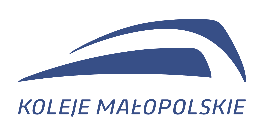 Załącznik nr 1Umowa nr ………………………………z dnia …………………..……………….Opis Przedmiotu Zamówienia (OPZ) Opis Przedmiotu Zamówienia (OPZ) Załącznik nr 2Umowa nr ………………………………z dnia …………………..……………….PROTOKÓŁ ODBIORU PROTOKÓŁ ODBIORU Lp.Pojazd (typ i seria)NumerUwagi1.Załącznik nr 3Umowa nr ………………………………z dnia …………………..……………….Porozumienie w sprawie przesyłania faktur w formie elektronicznej Porozumienie w sprawie przesyłania faktur w formie elektronicznej ……………………………………………..podpis Wykonawcy……………………………………………..podpis ZamawiającegoZałącznik nr 4Umowa nr ………………………..……………Załącznik nr 4z dnia ……..……………………………………Oświadczenie Wykonawcy o rachunku bankowymOświadczenie Wykonawcy o rachunku bankowym…………………………………………………………….podpis WykonawcyZałącznik nr 5Umowa nr ………………………………z dnia …………………..……………….Zobowiązanie do zachowania tajemnicy przedsiębiorstwa„Koleje Małopolskie” Sp. z o.o.Zobowiązanie do zachowania tajemnicy przedsiębiorstwa„Koleje Małopolskie” Sp. z o.o.……………………………………………………………….Podpis WykonawcyZałącznik nr 6Umowa nr ………………………………z dnia …………………..……………….ZASADY KONTROLI, USTALANIA STANU TRZEŹWOŚCI ORAZ OBECNOŚCI W ORGANIZMIE ŚRODKÓW DZIAŁAJĄCYCH PODOBNIE JAK ALKOHOL PERSONELU WYKONAWCY/PODWYKONAWCY.ZASADY KONTROLI, USTALANIA STANU TRZEŹWOŚCI ORAZ OBECNOŚCI W ORGANIZMIE ŚRODKÓW DZIAŁAJĄCYCH PODOBNIE JAK ALKOHOL PERSONELU WYKONAWCY/PODWYKONAWCY.Data:Godzina:Miejsce:Dane członka personelu Wykonawcy:Przebieg zdarzenia:Relacja świadka:Załącznik nr 7Umowa nr ………………………………z dnia …………………..……………….Wykaz regulacji wewnętrznych ZamawiającegoWykaz regulacji wewnętrznych ZamawiającegoLp.SymbolNazwaKMŁRegulamin pracy bocznicy kolejowej „Koleje Małopolskie” w stacji Kraków Główny KGA, 31-201 Kraków, ul. Doktora Twardego 6MK-9Instrukcja o postępowaniu w sprawach poważnych wypadków, wypadków, incydentów i sytuacji potencjalnie niebezpiecznychKMŁRegulamin zasad przygotowania miejsca pracy w pobliżu sieci jezdnej w Spółce „Koleje Małopolskie” sp. z o.o. – zasady ogólne,KMŁOgólna instrukcja Bezpieczeństwa i Higieny Pracy dla firm zewnętrznych wykonujących prace na terenie zarządzanym przez Spółkę „Koleje Małopolskie” spółka z o.o.